Муниципальное бюджетное общеобразовательное учреждение «Основная общеобразовательная школа № 2 ст. Кардоникской»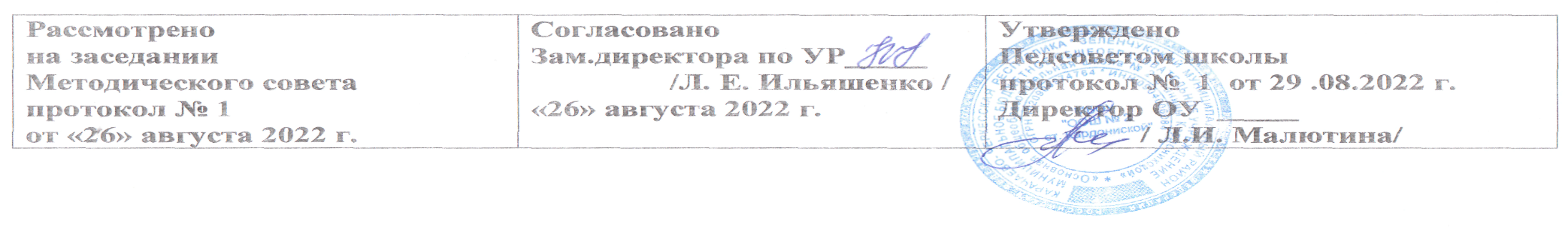                                                 РАБОЧАЯ ПРОГРАММАПО  РУССКОМУ ЯЗЫКУдля 8  класса  основное общее образованиеПрограмма разработана на основе программы основного общего образования по русскому языку к учебнику для 8 класса общеобразовательной школы авторов С.Г. Бархударова, С.Е. Крючкова  и др., 2020 г.Рабочую учебную программу разработала:Шкрабоцкая Людмила Алексеевна	учитель русского языка и литературы                                                                                                                         2022 – 2023  уч. годРабочая программа учебного предмета "Русский  язык" в 8 классе составлена на основе следующих нормативно - правовых документов:Закон РФ «Об образовании в Российской Федерации» от  29. 12. 2012 № 273 – ФЗ.Федеральный государственный образовательный стандарт  основного общего образования (Приказ Министерства образования и науки РФ от 17 декабря 2010 г. № 1897 "Об утверждении федерального государственного образовательного стандарта основного общего образования").Приказом Министерства образования и науки Российской Федерации от 31.03.2014г. №253 «Об утверждении федеральных перечней учебников, рекомендованных (допущенных) к использованию в образовательном процессе в образовательных учреждениях, реализующих образовательные программы общего образования и имеющих государственную аккредитацию».Программа разработана на основе программы основного общего образования по русскому языку к учебнику для 8 класса общеобразовательной школы авторов С.Г. Бархударова, С.Е. Крючкова  и др., 2020 г.Основной образовательной программы МБОУ «ООШ № 2 ст. Кардоникской».          В ней также учитываются основные идеи и положения программы развития и формирования универсальных учебных действий для основного общего образования, преемственность с примерными программами начального общего образования. ЛИЧНОСТНЫЕ, МЕТАПРЕДМЕТНЫЕ, ПРЕДМЕТНЫЕ РЕЗУЛЬТАТЫЛичностные результаты:понимание русского языка как одной из основных национально-культурных ценностей русского народа; определяющей роли родного языка в развитии интеллектуальных, творческих способностей и моральных качеств личности; его значения в процессе получения школьного образования;осознание эстетической ценности русского языка; уважительное отношение к родному языку, гордость за него; потребность сохранить чистоту русского языка как явления национальной культуры; стремление к речевому самосовершенствованию;достаточный объём словарного запаса и усвоенных грамматических средств для свободного выражения мыслей и чувств в процессе речевого общения; способность к самооценке на основе наблюдения за собственной речью.Метапредметные результаты:1) владение всеми видами речевой деятельности:адекватное понимание информации устного и письменного сообщения;владение разными видами чтения;адекватное восприятие на слух текстов разных стилей и жанров;способность извлекать информацию из различных источников, включая средства массовой информации, компакт-диски учебного назначения, ресурсы Интернета; свободно пользоваться словарями различных типов, справочной литературой;овладение приёмами отбора и систематизации материала на определённую тему; умение вести самостоятельный поиск информации, её анализ и отбор;умение сопоставлять и сравнивать речевые высказывания с точки зрения их содержания, стилистических особенностей и использованных языковых средств;способность определять цели предстоящей учебной деятельности (индивидуальной и коллективной), последовательность действий, оценивать достигнутые результаты и адекватно формулировать их в устной и письменной форме;умение воспроизводить прослушанный или прочитанный текст с разной степенью свёрнутости;умение создавать устные и письменные тексты разных типов, стилей речи и жанров с учётом замысла, адресата и ситуации общения;способность свободно, правильно излагать свои мысли в устной и письменной форме;владение различными видами монолога и диалога;соблюдение в практике речевого общения основных орфоэпических, лексических, грамматических, стилистических норм современного русского литературного языка; соблюдение основных правил орфографии и пунктуации в процессе письменного общения;способность участвовать в речевом общении, соблюдая нормы речевого этикета;способность оценивать свою речь с точки зрения её содержания, языкового оформления; умение находить грамматические и речевые ошибки, недочёты, исправлять их; совершенствовать и редактировать собственные тексты;умение выступать перед аудиторией сверстников с небольшими сообщениями, докладами;2) применение приобретённых знаний, умений и навыков в повседневной жизни; способность использовать родной язык как средство получения знаний по другим учебным предметам, применять полученные знания, умения и навыки анализа языковых явлений на межпредметном уровне (на уроках иностранного языка, литературы и др.);3) коммуникативно целесообразное взаимодействие с окружающими людьми в процессе речевого общения, совместного выполнения какой-либо задачи, участия в спорах, обсуждениях; овладение национально-культурными нормами речевого поведения в различных ситуациях формального и неформального межличностного и межкультурного общения.Предметные результаты:представление об основных функциях языка, о роли русского языка как национального языка русского народа, как государственного языка Российской Федерации и языка межнационального общения, о связи языка и культуры народа, о роли родного языка в жизни человека и общества;понимание места родного языка в системе гуманитарных наук и его роли в образовании в целом;усвоение основ научных знаний о родном языке; понимание взаимосвязи его уровней и единиц;освоение базовых понятий лингвистики: лингвистика и её основные разделы; язык и речь, речевое общение, речь устная и письменная; монолог, диалог и их виды; ситуация речевого общения; разговорная речь, научный, публицистический, официально-деловой стили, язык художественной литературы; жанры научного, публицистического, официально-делового стилей и разговорной речи; функционально-смысловые типы речи (повествование, описание, рассуждение); текст, типы текста; основные единицы языка, их признаки и особенности употребления в речи;овладение основными стилистическими ресурсами лексики и фразеологии русского языка, основными нормами русского литературного языка (орфоэпическими, лексическими, грамматическими, орфографическими, пунктуационными), нормами речевого этикета; использование их в своей речевой практике при создании устных и письменных высказываний;опознавание и анализ основных единиц языка, грамматических категорий языка, уместное употребление языковых единиц адекватно ситуации речевого общения;проведение различных видов анализа слова (фонетического, морфемного, словообразовательного, лексического, морфологического), синтаксического анализа словосочетания и предложения, многоаспектного анализа текста с точки зрения его основных признаков и структуры, принадлежности к определённым функциональным разновидностям языка, особенностей языкового оформления, использования выразительных средств языка;понимание коммуникативно-эстетических возможностей лексической и грамматической синонимии и использование их в собственной речевой практике;осознание эстетической функции родного языка, способность оценивать эстетическую сторону речевого высказывания при анализе текстов художественной литературы.СОДЕРЖАНИЕ УЧЕБНОГО МАТЕРИАЛАФУНКЦИИ РУССКОГО ЯЗЫКА В СОВРЕМЕННОМ МИРЕ  (1 ч)Русский язык в современном мире.Учащиеся должны знать:русский язык – язык великого русского народа и один из богатых языков мира, поэтому русский язык функционирует как язык межнационального общения и один из мировых языковУчащиеся должны уметь:опираясь на ключевые слова, план текста и его опорный конспект, рассказывать о значении русского языка в современном мире с учетом его истории и функционирования в современном обществе; о роли русского языка в развитии русской литературы Основные термины по разделу:Основные разделы языка, основные языковые единицы.ПОВТОРЕНИЕ ИЗУЧЕННОГО В 5-7 КЛАССАХ  (8 ч)Подробное изложение с грамматическим заданием.Учащиеся должны знать:функции знаков препинания в простых и сложных предложениях: завершение, разделение, выделение; распределение знаков препинания на группы по их функциям; синтаксические условия употребления знаков препинания.виды предложений по количеству описанных ситуаций, фрагментов действительности (простые и сложные); средства связи простых предложений в сложные: союзные средства и интонация (союзные) или интонация (бессоюзные); виды сложных союзных предложений (сложносочиненные и сложноподчиненные) в зависимости от средства связи: сочинительного или подчинительного союзного средстваусловия выбора и и я в суффиксах полных и кратких прилагательных, причастий, наречий; синтаксическую роль наречий (обстоятельство), кратких прилагательных, причастий, категории состояния (сказуемое)условия выбора слитного и раздельного написания частицы не с разными частями речи: глаголами, краткими причастиями, деепричастиями, прилагательными (относительными и притяжательными), числительнымиУчащиеся должны уметь:разграничивать знаки препинания по их функциям;пользоваться простыми предложениями с составным именным сказуемым для характеристики, оценки предмета или явления;определять вид сложного предложения;соотносить сложное предложение с его графической схемой, определять по схеме вид сложного предложения; создавать графические схемы сложных предложений и правильно употреблять разделительные и выделительные запятые;правильно писать орфограмму «Одна и две буквы н» в суффиксах прилагательных и полных причастий, существительных, прилагательных, причастий, наречий, графически обозначать условия выбора данных орфограмм;разграничивать краткие прилагательные и краткие причастия, правильно писать орфограмму «Одна и две буквы н» в данных частях речи;разграничивать наречия, краткие прилагательные, причастия и категорию состояния с опорой на их роль в предложении; правильно писать орфограмму «Одна и две буквы н» в суффиксах данных частей речи;правильно писать не с существительными и глаголами, прилагательными, наречиями; с краткими причастиями; с разными частями речи; обозначать графически условия выбора орфограмм.Основные термины по разделу:Простые и сложные предложения. Знаки препинания. Графическая схема предложения. Орфограмма.СИНТАКСИС. ПУНКТУАЦИЯ. КУЛЬТУРА РЕЧИ   (6 ч)Сжатое изложение.Основные единицы синтаксиса. Текст как единица синтаксиса. Предложение как единица синтаксиса.Учащиеся должны знать:основные единицы синтаксиса: словосочетание, предложение, текст;основные признаки синтаксических единиц;функции основных синтаксических единиц: номинативная (словосочетание) и коммуникативная (предложение и текст);предложение – одна из основных единиц синтаксиса, выполняющая коммуникативную функцию и характеризующаяся смысловой и интонационной законченностью; соотнесенность с ситуацией, фрагментом действительности – особое свойство предложения. Учащиеся должны уметь:находить в тексте синтаксические единицы и определять их роль в раскрытии замысла художественного произведения;разграничивать основные синтаксические единицы по их функциям: номинативной и коммуникативной;соотносить содержание предложения с фрагментами действительности; разграничивать текст и набор отдельных предложений, определять границы предложения, используя необходимые знаки завершения.Основные термины по разделу:Синтаксис, пунктуация, функции знаков препинанияСЛОВОСОЧЕТАНИЕ  (4ч)Повторение пройденного о словосочетании в V классе. Связь слов в словосочетании; согласование, управление, примыкание. Виды словосочетаний по морфологическим свойствам главного слова (глагольные, именные, наречные).Умение правильно употреблять форму зависимого слова при согласовании и управлении. Умение использовать в речи синонимические по значению словосочетания.Учащиеся должны знать:что такое словосочетание; его функция; виды словосочетаний по главному слову: глагольные, именные и наречные свободные словосочетания и фразеологические оборотыподчинительная связь – способ связи главного и зависимого слов в словосочетании; виды подчинительной связи: согласование, управление, примыкание;средства связи слов в словосочетаниях разных видов: предложно-падежные формы, смысл;порядок устного и письменного разбора словосочетанияУчащиеся должны уметь:составлять разные виды словосочетаний;определять роль разных видов словосочетаний в раскрытии авторского замысла;разграничивать разные виды словосочетаний по их значению;определять вид словосочетания по главному слову, в том числе в собственных примерах;использовать в речи синонимические по значению словосочетания;разграничивать свободные словосочетания и фразеологические обороты;определять вид подчинительной связи и средства связи слов в словосочетании;составлять словосочетания с заданным видом связи;правильно употреблять форму зависимого слова при управлении;разграничивать словосочетания и сочетания слов, не являющихся словами самостоятельных частей речи или не связанных подчинительной связью; производить устный и письменный разбор словосочетания.Основные термины по разделу:Словосочетание, типы словосочетаний.Словосочетание, виды синтаксических связей (сочинительная и подчинительная), синтаксический разбор словосочетаний.ПРОСТОЕ       ПРЕДЛОЖЕНИЕ   (7 ч)     Повторение пройденного о предложении. Грамматическая (предикативная) основа предложения.Особенности связи подлежащего и сказуемого. Порядок слов в предложении. Интонация простого предложения. Логическое ударение.Умение выделять с помощью логического ударения и порядка слов наиболее важное слово в предложении, выразительно читать предложения.Описание архитектурных памятников как вид текста; структура текста, его языковые особенности.Учащиеся должны знать:виды предложений по наличию главных членов: двусоставные и односоставные;грамматическая (предикативная) основа предложения выражает его основное значение и отражает ситуацию, фрагмент действительности как реальный или как нереальный: возможный, желательный;в русском языке порядок слов и логическое ударение помогают выделить наиболее важное слово в предложении; основные элементы интонации – повышение и понижение высоты тона и паузы – и графические способы их обозначения.Учащиеся должны уметь:разграничивать односоставные и двусоставные предложения;определять предикативность предложения – его отношение к описываемому фрагменту действительности (реальному/нереальному);определять роль порядка слов для выделения наиболее важного слова в предложении;выразительно читать предложения, в том числе по интонационным схемам;выделять с помощью логического ударения наиболее важное слово в предложении;составлять графическую интонационную схему предложения.Основные термины по разделу:Предложение, грамматическая основа, предложения простые и сложные.Предложения повествовательные, побудительные, вопросительные; восклицательные – невосклицательные, утвердительные – отрицательные.ДВУСОСТАВНЫЕ ПРЕДЛОЖЕНИЯ/ ГЛАВНЫЕ ЧЛЕНЫ ПРЕДЛОЖЕНИЯ  (6ч)Повторение пройденного о подлежащем.Способы выражения подлежащего. Повторение изученного о сказуемом. Составное глагольное сказуемое. Составное именное сказуемое. Тире между подлежащим и сказуемым.Синтаксические синонимы главных членов предложения, их текстообразующая роль.Умение интонационно правильно произносить предложения с отсутствующей связкой; согласовывать глагол-сказуемое с подлежащим, выраженным словосочетанием.Умение пользоваться в речи синонимическими вариантами выражения подлежащего и сказуемого.Учащиеся должны знать:способы выражения подлежащего;способы выражения сказуемого;правила согласования глагола-сказуемого с подлежащим в числе и роде;основные элементы составного глагольного сказуемого: вспомогательный глагол и примыкающая к нему неопределенная форма; их функции;способы выражения вспомогательного глагола;основные элементы составного именного сказуемого: именная часть и глагол-связка; их функции;способы выражения именной части;тире между подлежащим и сказуемым в простом предложении – знак разделения;правила постановки тире между подлежащим и сказуемым в простом предложении.Учащиеся должны уметь:находить подлежащее и определять способы его выражения;определять способы выражения сказуемого;соотносить грамматически глагол-сказуемое с подлежащим, выраженным существительным общего рода, аббревиатурами, заимствованными словами; согласовывать глагол-сказуемое с подлежащим в числе в трудных случаях;находить составное глагольное сказуемое, определять значение вспомогательного глагола, способы его выражения; использовать составные глагольные сказуемые в речи;находить составное именное сказуемое, определять способ выражения именной части;разграничивать простое глагольное сказуемое, выраженное глаголом быть, и составное именное сказуемое с глаголом-связкой быть;определять вид сказуемого; пользоваться синонимическими вариантами сказуемого с учетом речевой ситуации;интонационно правильно произносить предложения с отсутствующей связкой;употреблять тире между подлежащим и сказуемым в соответствии с правилом, графически объяснять условия выбора тире; пользоваться синонимическими вариантами сказуемых для создания предложений разных стилей;использовать составные именные сказуемые с отсутствующей связкой в речи для характеристики человека.Основные термины по разделу:Двусоставные предложения: подлежащее, сказуемое; односоставные предложения.ВТОРОСТЕПННЫЕ ЧЛЕНЫ ПРЕДЛОЖЕНИЯ  (12 ч)Повторение изученного о второстепенных членах предложения. Прямое и косвенное дополнение (ознакомление). Несогласованное определение. Приложение как разновидность определения; знаки препинания при приложении. Виды обстоятельств по значению (времени, места, причины, цели, образа действия, условия, уступительное).Сравнительный оборот; знаки препинания при нем.Умение использовать в речи согласованные и несогласованные определения как синонимы.Характеристика человека как вид текста; строение данного текста, его языковые особенности.Учащиеся должны знать:виды второстепенных членов предложения по характеру значения и синтаксической роли в предложении: дополнение, определение, обстоятельство;что такое дополнение, основные способы его выражения;виды дополнений: прямые и косвенные; способы выражения прямого дополнения; что такое определение; виды определений в зависимости от характера связи с определяемым словом: согласованное и несогласованное;способы выражения согласованных и несогласованных определений;несогласованные определения могут сочетать значение определения со значениями дополнения и обстоятельствачто такое приложение;способы выражения приложения;правила постановки дефиса при приложении;правило согласования имен собственных, выступающих в роли приложения, с определяемым словомчто такое обстоятельство, способы его выражения;виды обстоятельств по значению (места, времени, образа действия, причины, цели, условия, уступки);второстепенный член предложения может совмещать разные значения, например дополнения и обстоятельства места или образа действияпорядок устного и письменного синтаксического разбора двусоставного предложенияУчащиеся должны уметь:находить в предложении второстепенные члены;распознавать в предложении дополнения, определять их вид (прямое/косвенное) и способ выражения;разграничивать употребление неопределенной формы глагола в качестве дополнения и части составного глагольного сказуемого; использовать в речи прямые дополнения, выраженные сущ. в винительном падеже без предлога и в родительном падеже без предлога при отрицании; распознавать дополнения, выраженные словосочетаниями; разграничивать прямое дополнение и подлежащее; находить грамматические ошибки в использовании дополнений и исправлять их в соответствии с нормами литературного языка;разграничивать определение и именную часть составного сказуемого;распознавать согласованные и несогласованные определения и определять способ их выражения;различать использование неопределенной формы глагола в предложении в качестве сказуемого, дополнения, определения;использовать в речи согласованные и несогласованные определения как синонимы;обнаруживать несогласованные определения, сочетающие значение определения со значением дополнения;находить в предложении приложение и определяемое слово и различать их;использовать приложения в речи;согласовывать имена собственные, выступающие в роли приложения, с определяемым словом, употреблять дефис при одиночных приложениях;находить в предложении обстоятельства места, ставить к ним вопросы,использовать в речи обстоятельства места и определять способ их выражения;распознавать в предложении обстоятельства времени и использовать их в речи;находить в предложении обстоятельства образа действия и определять их роль в раскрытии авторского замысла;разграничивать разные виды обстоятельств и определять способы их выражения; находить в тексте обстоятельства причины и цели, определять способ их выражения;ставить вопросы к обстоятельствам условия;использовать обстоятельства уступки в деловом стиле речи;находить второстепенные члены предложения, в которых совмещаются несколько значений, и определять эти значения;производить устный и письменный синтаксический разбор двусоставного предложения.Основные термины по разделу:Второстепенные члены предложения: определения, приложения, дополнения, обстоятельства.ОДНОСОСТАВНЫЕ ПРЕДЛОЖЕНИЯ  (12ч)Группы односоставных предложений. Односоставные предложения с главным членом сказуемым (определенно-личные, не определенно-личные, безличные) и подлежащим (назывные).Синонимия односоставных и двусоставных предложений, их текстообразующая роль.Умение пользоваться двусоставными и односоставными предложениями как синтаксическими синонимами.Умение пользоваться в описании назывными предложениями для обозначения времени и места.Рассуждение (составление текста-рассуждения).Понятие о неполных предложениях.Неполные предложения в диалоге и в сложном предложении.Учащиеся должны знать:грамматическая основа односоставного предложения состоит из его главного члена, который нельзя назвать ни подлежащим, ни сказуемым;способ графического обозначения главного члена (три прямые линии);способы выражения главного члена односоставного предложения;виды односоставных предложений по наличию второстепенных членов (распространенные/нераспространенные)что такое назывное (номинативное) предложение, способы выражения его главного члена;текстообразующую роль назывных предложений (зачин: лаконично вводит читателя в обстановку событий; ремарка и пр.)что такое определенно-личное предложение, способы выражения его главного члена;текстообразующую роль определенно-личных предложений (обобщение жизненного опыта в пословицах и поговорках)что такое неопределенно-личное предложение, способы выражения его главного члена;текстообразующую роль неопределенно-личных предложенийчто такое безличное предложение, способы выражения его главного члена;функции безличных предложений в речи (описание состояния человека или природы, побуждение к действию)порядок проведения устного и письменного синтаксического разбора односоставного предложения;что такое неполное предложение;варианты неполных предложений: по смыслу или по составу членов предложения;диалогичный контекст использования неполных предложений в речи;правило употребления тире в неполном предложенииУчащиеся должны уметь:разграничивать двусоставные и односоставные предложения, определять способ выражения главного члена односоставных предложений;различать распространенные и нераспространенные односоставные предложения;распространять нераспространенные односоставные предложения;распознавать назывные предложения, находить их главный член, определять способы его выражения; разграничивать главный член назывного предложения и подлежащее двусоставного предложения; определять роль назывного предложения в художественном тексте (указание на время, место действия; ремарка; указание на фрагментарность воспоминаний и пр.);пользоваться двусоставными и односоставными назывными предложениями как синтаксическими синонимами;использовать назывные предложения в речи в качестве ремарок, для создания впечатления фрагментарности воспоминанийраспознавать определенно-личные предложения, находить их главный член, определять способ его выражения;разграничивать разные варианты выражения главного члена определенно-личного предложения;пользоваться двусоставными и односоставными определенно-личными предложениями как синтаксическими синонимами;использовать определенно-личные предложения в речи;распознавать неопределенно-личные предложения, находить их главный член, определять способ его выражения;разграничивать неопределенно-личные и определенно-личные предложения с обобщенным значением;разграничивать безличные предложения, обозначающие состояние природы и состояние человека;находить главный член безличных предложений, определять способ его выражения;использовать безличные предложения в заданной речевой ситуации;пользоваться двусоставными и односоставными безличными предложениями как синтаксическими синонимами;различать разные способы выражения главного члена безличного предложения;находить безличные предложения, выступающие в роли побудительных; определять способ выражения их главного члена;правильно интонировать данные предложения;производить устно и письменно синтаксический разбор односоставного предложения;распознавать неполные предложения, определять их тип, находить пропущенный член предложения, ставить тире на месте неназванного члена, выраженного глаголом;использовать неполные предложения в диалоге;Основные термины по разделу:Предложение, простое предложение, структурная неполнота предложения.ПРОСТОЕ ОСЛОЖНЁННОЕ ПРЕДЛОЖЕНИЯ  (1ч)Простое осложненное предложение. Способы осложнения предложения.Учащиеся должны знать:что такое осложненное предложение;способы осложнения предложения (однородные и обособленные члены, вводные и вставные конструкции, обращения)Учащиеся должны уметь:определять способ осложнения предложенияОсновные термины по разделу:Предложение, простое предложение, осложненное предложение.ОДНОРОДНЫЕ     ЧЛЕНЫ      ПРЕДЛОЖЕНИЯ  (9ч)Повторение изученного об однородных членах предложения. Однородные члены предложения, связанные союзами (соединительными, противительными, разделительными) и интонацией. Однородные и неоднородные определение Ряды однородных членов предложения. Разделительные знаки препинания между однородными членами. Обобщающие слова при однородных членах. Двоеточие и тире при обобщающих словах в предложениях.Вариативность постановки знаков препинания.Умение интонационно правильно произносить предложения с обобщающими словами при однородных членах.Изложение. Текст – сравнительная характеристика.Сочинение – сравнительная характеристика двух знакомых лиц.Учащиеся должны знать:что такое однородные члены предложения;способы выражения однородных членов (все члены предложения),тип связи (сочинительная) и средства связи (перечислительная интонация, союзы) между собой;функции однородных членов предложения в речи (детализация, создание комического эффекта, классификация и пр.);правило постановки знаков препинания при однородных членах, связанных только перечислительной интонацией;правило постановки знаков препинания при однородных членах с обобщающим словом;что такое однородные и неоднородные определения;основные случаи использования неоднородных определений в качестве однородных;правило постановки знаков препинания при однородных и неоднородных определениях разновидности сочинительных союзов, которые используются для связи однородных членов предложения: по значению – соединительные, противительные, разделительные; по составу – одиночные, повторяющиеся, двойные;функционирование союза и в предложении (для связи простых предложений в составе сложного, при однородных членах);правила постановки знаков препинания при однородных членах, связанных сочинительными союзами;фразеологические обороты с повторяющимися союзами и–и, ни–ни, не разделяющимися запятыми;правило постановки знаков препинания (двоеточия и тире) при однородных членах с обобщающим словом в разных позициях; способы выражения обобщающего слова (имя существительное, словосочетание, местоимение, наречие);порядок устного и письменного синтаксического разбора предложения с однородными членами;порядок устного и письменного пунктуационного разбора предложения с однородными членами.Учащиеся должны уметь:распознавать однородные члены предложения и произносить их с соответствующей интонацией,составлять графические схемы однородных членов; использовать разделительные запятые в предложениях с однородными членами;находить однородные члены предложения, распознавать характер сочинительной связи между ними (союзная, бессоюзная);использовать однородные члены предложения в заданной ситуации: для достижения комического эффекта, для детального описания явления в книжных стилях;правильно ставить знаки препинания при однородных членах предложения, связанных только перечислительной интонацией;использовать однородные члены предложения, связанные только перечислительной интонацией, в заданной речевой ситуации; правильно расставлять знаки препинания; интонационно правильно читать предложения с обобщающим словом при однородных членах, правильно расставлять знаки препинания при однородных членах с обобщающим словом;разграничивать однородные и неоднородные определения;использовать однородные и неоднородные определения в заданной речевой ситуация;распознавать использование в тексте неоднородных определений в качестве однородных, правильно расставлять знаки препинания; определять роль однородных и неоднородных определений в раскрытий авторского замысла;правильно расставлять знаки препинания в предложениях с однородными членами, связанными сочинительными, противительными, разделительными, двойными союзами;использовать предложения с однородными членами, связанными бессоюзной связью и союзной (с помощью двойных союзов), как синтаксические синонимы;разграничивать разные функции союза и в предложении: связь простых предложений в составе сложного и однородных членов;распознавать разновидность союза и по составу (одиночный, повторяющийся); правильно расставлять знаки препинания при союзе и; использовать однородные члены предложения, связанные повторяющимся союзом и, в речи для усиления утверждения; разграничивать использование повторяющихся союзов и – и, ни – ни при однородных членах и во фразеологических оборотах, правильно расставлять знаки препинания; определять роль однородных членов в раскрытии замысла художественного произведения, правильно расставлять знаки препинания при однородных членах; использовать однородные определения в заданных речевых ситуациях;находить обобщающее слово и определять его позицию (после однородных членов или перед ними), правильно расставлять знаки препинания;интонационно правильно произносить предложения с обобщающими словами при однородных членах; использовать обобщающие слова, выраженные местоимениями и наречиями, в речи, правильно расставлять знаки препинания;разграничивать разные позиции обобщающего слова по отношению к однородным членам, правильно расставлять знаки препинания;производить устно и письменно синтаксический разбор предложения с однородными членами;производить устно и письменно пунктуационный разбор предложения с однородными членами.Основные термины по разделу:Предложение, однородные члены предложения.Однородные члены предложения: однородные и неоднородные определения.Однородные члены предложения: однородные и неоднородные приложения.Однородные члены предложения, сочинительные союзы, группы сочинительных союзов.Обобщающие слова, однородные члены предложения.ОБОСОБЛЕННЫЕ       ЧЛЕНЫ       ПРЕДЛОЖЕНИЯ  (15ч+1ч)Понятие об обособлении. Обособленные определения и обособленные приложения. Обособленные обстоятельства. Уточнение как вид обособленного члена предложения. Выделительные знаки препинания при обособленных второстепенных и уточняющих членах предложения.Синтаксические синонимы обособленных членов предложения, их текстообразующая роль.Умение интонационно правильно произносить предложения с обособленными и уточняющими членами. Умение использовать предложения с обособленными членами и их синтаксические синонимы.Рассуждение на дискуссионную тему.Учащиеся должны знать:обособление – выделение второстепенных членов предложения в устной речи интонационно, на письме с помощью запятых и тире;графическое обозначение обособленных членов предложения и интонации обособлениявиды обособленных определений (согласованные и несогласованные);способы выражения обособленного определения (причастный оборот, одиночные прилагательные, прилагательные с зависимыми словами, существительные в косвенном падеже, сочетание существительного с прилагательным или числительным);способы выражения определяемого слова (нарицательное, собственное существительное, местоимение);правило обособления согласованных определений (постпозиция по отношению к определяемому слову, местоимение или собственное существительное в роли определяемого слова, наличие добавочного обстоятельственного значения);правило обособления несогласованных определений (характер добавочного, разъясняющего замечания)правила обособления приложений (постпозиция по отношению к определяемому слову, личное местоимение или имя собственное в роли определяемого слова, дополнительное обстоятельственное значение)способы выражения обособленного обстоятельства (одиночное деепричастие, деепричастный оборот);правило обособления обстоятельств (одиночные деепричастия и деепричастные обороты обособляются всегда);фразеологические обороты, не являющиеся деепричастными виды уточняющих членов предложения (обстоятельство, дополнение);правила выделения уточняющих членов предложенияпорядок устного и письменного синтаксического разбора предложения с обособленными членамипорядок устного и письменного пунктуационного разбора предложения с обособленными членамиУчащиеся должны уметь:интонационно правильно произносить предложения с обособленными членами, определять их роль в предложении;выделять запятыми обособленные члены, выраженные причастными и деепричастными оборотами, показывать графически интонацию обособления;распространять обособленные члены;правильно расставлять знаки препинания для выделения обособленных определений, выраженных причастными оборотами;интонационно правильно произносить предложения с обособленными несогласованными определениями, выделять на письме несогласованные определения;находить обособленные определения и слова, к которым они относятся, объяснять условия обособления определения;находить определения, нуждающиеся в обособлении, выделять их запятыми, объяснять графически условия обособления;распознавать приложение, нуждающееся в обособлении, выделять на письме обособленные приложения, объяснять условия обособления;объяснять использование тире для выделения приложения;использовать распространенные приложения в заданной речевой ситуации, правильно расставлять знаки препинания;распознавать обособленные обстоятельства, выделять их графически, объяснять условия обособления;обнаруживать обстоятельства, нуждающиеся в обособлении, выделять их запятыми, объяснять условия обособления графически;распознавать определения и обстоятельства, нуждающиеся в обособлении, правильно расставлять знаки препинания, объяснять условия обособления графически;обнаруживать обособленные определения, приложения и обстоятельства в художественном тексте, объяснять их роль в раскрытии авторского замысла;согласовывать обстоятельство, выраженное деепричастием, со сказуемым, находить и исправлять грамматические недочеты в построении предложений с обособленными обстоятельствами;находить обособленные члены предложения, разграничивать обособленные обстоятельства, определения и уточняющие члены предложения; объяснять графически условия обособления;находить обособленные уточняющие члены предложения, выделять их знаками препинания, определять их текстообразующую роль; распознавать обособленные обстоятельства уступки с предлогом несмотря на, выделять их запятыми;распознавать обособленные определения и уточнения в художественном тексте; объяснять использование авторских выделительных знаков вместо запятых; определять их роль в раскрытии авторского замысла; использовать предложения с обособленными определениями и уточнениями в заданной речевой ситуации;производить устно и письменно синтаксический разбор предложения с обособленными членами;производить устно и письменно пунктуационный разбор предложения с обособленными членами.Основные термины по разделу:Обособление, функции знаков препинания. Обособление определения.Обособленные члены предложения: обособленные приложения.Обособленные члены предложения: обособленные обстоятельства.Обособленные члены предложения: обособленные дополнения.СЛОВА, ГРАММАТИЧЕСКИ НЕ СВЯЗАННЫЕ С ЧЛЕНАМИ ПРЕДЛОЖЕНИЯ/ОБРАЩЕНИЕ  (2ч+1ч)Повторение изученного об обращении.Распространенное обращение. Выделительные знаки препинания при обращениях.Текстообразующая роль обращений.Умение интонационно правильно произносить предложения с об ращениями. Составление делового письма.Учащиеся должны знать:какие слова не являются членами предложения (обращения, вводные слова, междометия);функции слов, не являющихся членами предложения (коммуникативная, эмотивная);что такое обращение;способы выражения обращения;что такое распространенное обращение;правила выделения обращения в устной речи (звательная интонация) и на письме (выделительные знаки препинания).Учащиеся должны уметь:подбирать примеры, иллюстрирующие назначение обращений (название лица или кличка животного для привлечения его внимания, поэтическое обращение);интонационно правильно произносить предложения с обращениями (выделяя обращения звательной интонацией), правильно расставлять знаки препинания для выделения обращений на письме;обнаруживать обращение в тексте, определять способ его выражения, разграничивать обращение и подлежащее;использовать распространенные обращения в речи;использовать обращения в речевых ситуациях: разговор по телефону, поздравление, деловое письмо и пр.; определять речевой контекст использования разных видов обращений, пользоваться обращениями в собственной речи; распознавать обращения в тексте, правильно расставлять выделительные знаки препинания при обращениях; определять способ выражения обращений, интонационно правильно произносить предложения с обращениями; определять текстообразующую роль обращений.Основные термины по разделу:Обращения, знаки препинания при обращениях.ВВОДНЫЕ И ВСТАВНЫЕ КОНСТРУКЦИИ  (8ч+1ч)Вводные слова. Вводные предложения. Вставные конструкции. Междометия в предложении. Выделительные знаки препинания при вводных словах и предложениях, при междометиях. Одиночные и парные знаки препинания.Текстообразующая роль вводных слов и междометий.Умение интонационно правильно произносить предложения с вводными словами и вводными предложениями, междометиями. Умение пользоваться в речи синонимическими вводными слова ми; употреблять вводные слова как средство связи предложений и частей текста.Публичное выступление на тему «Милосердие – это не модно?» Учащиеся должны знать:что такое вводные слова;группы вводных слов по значению;правила выделения вводных слов в устной речи (интонация вводности) и на письме (выделительные знаки препинания);что такое вводные предложения;виды вводных предложений (односоставные/двусоставные), их опознавательные признаки (союзы как, что);правила выделения вводных предложений в устной речи и на письме;частицы и наречия, не являющиеся вводными словами;что такое вставные конструкции, их назначение;правила выделения вставных конструкций в устной речи и на письме;что такое междометие, его назначение;правила выделения междометий на письме;порядок устного и письменного синтаксического и пунктуационного разбора предложения со словами, не являющимися членами предложения.Учащиеся должны уметь:интонационно правильно произносить предложения с вводными ловами, разграничивать вводные слова и слова, являющиеся членами предложения;разграничивать употребление словаоднако в качестве вводного и в качестве противительного союза, выделять вводные слова знаками препинания; использовать вводные слова разных значений в речи;обнаруживать вводные слова в тексте, правильно выделять их знаками препинания; определять текстообразующую роль вводных слов;распознавать вводные слова, определять их значение, правильно выделять вводные слова запятыми;использовать вводные слова в заданной речевой ситуации, правильно расставлять знаки препинания при вводных словах;распознавать вводные предложения, интонационно правильно произносить предложения с вводными предложениями, правильно расставлять знаки препинания; использовать в речи синонимические вводные слова, сочетания слов и вводные предложения;разграничивать вводные слова и слова, не являющиеся вводными; употреблять вводные слова как средство связи предложений в тексте;обнаруживать вставные конструкции в тексте, определять их назначение; распознавать вставные конструкции, выделять их на письме знаками препинания; употреблять вводные слова и вставные конструкции как средство связи предложений в тексте;обнаруживать вводные слова и вставные конструкции в тексте;обнаруживать междометия в тексте, определять их текстообразующую роль; распознавать междометия в предложениях, определять их назначение, интонационно правильно произносить предложения с междометиями, правильно расставлять знаки препинания при междометиях;разграничивать употребление о при обращении и с междометием без обращения;производить устно и письменно синтаксический и пунктуационный разбор предложения со словами, не являющимися членами предложения.Основные термины по разделу:Вводные слова, группы вводных слов по значению, вставные конструкции.Междометия, вопросительно-восклицательные, утвердительные и отрицательные слова.Публицистический стиль, признаки стиля, жанры публицистического стиля.Функции знаков препинания, сочетание знаков препинания.Функции знаков препинания, факультативные знаки препинания: вариативные, альтернативные, собственно факультативные.Авторская пунктуацияЧУЖАЯ РЕЧЬ  (7ч)Повторение изученного о прямой речи и диалоге. Способы передачи чужой речи.Слова автора внутри прямой речи. Разделительные и выделительные знаки препинания в предложениях с прямой речью. Косвенная речь. Цитата. Знаки препинания при цитировании.Синтаксические синонимы предложений с прямой речью, их текстообразующая роль.Умение выделять в произношении слова автора. Умение заменять прямую речь косвенной.Рассказ.Сжатое изложение.Учащиеся должны знать:что такое чужая речь;способы передачи чужой речи (прямая/косвенная);структуру предложения с чужой речью (часть, передающая чужую речь, и комментирующая часть);что такое прямая речь;что такое косвенная речь;структуру предложений с косвенной речью;текстообразующую роль предложений с косвенной речью;структуру предложений с прямой речью;правила постановки знаков препинания в предложениях с прямой речью;текстообразующую роль предложений с прямой речью;что такое диалог; правила пунктуационного оформления диалога;что такое цитата;способы введения цитаты в авторский текст;правила пунктуационного оформления цитат;порядок устного и письменного разбора предложений с чужой речью.Учащиеся должны уметь:интонационно правильно (с интонацией предупреждения или пояснения) произносить предложения с чужой речью;разграничивать глаголы разной семантики в комментирующей части;распространять комментирующую часть предложений с чужой речью;разграничивать предложения с прямой и косвенной речью;обнаруживать предложения с косвенной речью, объяснять их текстообразующая роль;заменять прямую речь косвенной;конструировать комментирующую часть предложения, правильно расставлять знаки препинания;обнаруживать комментирующую часть в интерпозиции;составлять графические схемы предложений, в которых комментирующая часть расположена внутри прямой речи;соотносить структуру предложения с его графическим обозначением (схемой);выделять в произношении комментирующую часть (слова автора);соотносить структуру предложения с его схематической записью; анализировать языковые средства, помогающие автору в реализации замысла произведения;объяснять текстообразующую роль диалога как вида прямой речи, составлять его графическую схему; пользоваться логическими синонимами для более точного обозначения характера речи, правильно расставлять знаки препинания;заменять косвенную речь прямой, исправляя грамматические ошибки, пунктуационно правильно оформлять диалог;определять текстообразующую роль цитаты; обнаруживать в комментирующей части слова, указывающие на характер речи;распознавать цитаты в тексте, правильно расставлять знаки препинания при цитировании;вводить цитату в авторский текст разными способами: как составную часть и как предложение с прямой речью; определять текстообразующую роль цитаты; использовать цитаты в речи;исправлять речевые недочеты при цитировании; цитировать стихотворный текст;использовать цитаты в заданной речевой ситуации;производить устно и письменно синтаксический разбор предложений с чужой речью.Основные термины по разделу:Способы передачи чужой речи: прямая речь, косвенная речь. Несобственно-прямая речь и слова автора.Диалог, реплики диалога. Цитата, способы оформления цитат.ПОВТОРЕНИЕ И СИСТЕМАТИЗАЦИЯ ИЗУЧЕННОГО В 8 КЛАССЕ   (5ч)Изложение с элементами сочинения.Учащиеся должны знать:о взаимосвязи синтаксиса и морфологии; первичных и вторичных синтаксических функциях различных частей речио значении пунктуации для оформления письменной речи; о взаимосвязи синтаксиса и пунктуации; алгоритм рассуждения при постановке знаков препинания содержание понятия «культура речи»; о взаимосвязи синтаксиса и культуры речи о взаимосвязи синтаксиса и орфографииУчащиеся должны уметь:производить синтаксический разбор предложения, разграничивать первичные и вторичные синтаксические функции частей речи; разграничивать функционирование слов в составе грамматической формы и в качестве самостоятельного члена предложения;пользуясь алгоритмом, расставлять знаки препинания в тексте;разграничивать употребление знаков препинания в разных функциях (разделение, выделение, завершение);правильно употреблять форму зависимого слова при управлении; правильно строить предложение с деепричастным оборотом; пользоваться синтаксическими синонимами для избежания повторов; правильно писать слова с изученными орфограммами, объяснять синтаксические условия выбора правильного написания;обнаруживать ошибки в правописании слов, исправлять их, объяснять условия выбора правильного написания.Основные термины по разделу:Синтаксис, пунктуация, культура речи. Словосочетание. Простое предложение. Главные члены предложения. Второстепенные члены предложения. Односоставные предложения. Неполные предложения. Осложненное предложение. Однородные члены предложения. Обособленные члены предложенияОбращение. Вводные и вставные конструкции. Чужая речь. Требования к уровню подготовки обучающихся.Учащиеся должны знать:•  основные сведения о языке, изученные  в 5—8 классах;•  изученные языковедческие понятия, разделы  языкознания;•  основные единицы языка, их признаки;•  смысл понятий: речь устная и письменная, монолог и диалог,  сфера и ситуация речевого  общения;•  признаки текста; способы и средства связи  предложений и смысловых частей текста;•  признаки и жанровые особенности изученных стилей речи;•  функционально-смысловые типы речи, их признаки;•  основные нормы русского литературного языка( орфоэпические, лексические, грамматические,  орфографические, пунктуационные), изученные  в 5—8 классах; нормы речевого этикета.Учащиеся должны уметь:•  различать изученные стили речи;•  определять тему, основную мысль текста, функционально-смысловой тип и стиль речи; анализировать структуру и языковые особенности текста;•  опознавать языковые единицы, проводить различные виды их анализа;аудирование и чтение:•  адекватно воспринимать информацию устного и письменного сообщения;•  владеть разными видами чтения (изучающее, ознакомительное, просмотровое);•   извлекать информацию из различных источников; пользоваться лингвистическими словарями, справочной литературой;говорение и письмо:•        воспроизводить текст с заданной степенью свернутости;•   создавать тексты изученных стилей и жанров;•        свободно и правильно излагать свои мысли в устной и письменной форме, соблюдать нормы построения текста; адекватно выражать свое отношение к фактам и явлениям окружающей действительности, к прочитанному, услышанному, увиденному;•        соблюдать в практике речевого общения основные нормы русского литературного языка;•        соблюдать в практике письма основные правила орфографии и пунктуации;•   соблюдать нормы русского речевого этикета;•        осуществлять речевой самоконтроль; оценивать свою речь с точки зрения ее правильности, находить и исправлять грамматические и речевые ошибки и недочеты; совершенствовать и редактировать собственные тексты.Учащиеся должны использовать приобретенные знания и умения в практической деятельности и повседневной жизни для:•  осознания роли родного языка в развитии интеллектуальных и   творческих способностей личности, значения родного языка в жизни человека и общества;•        развития речевой культуры, бережного и сознательного отношения к родному языку;•        удовлетворения коммуникативных потребностей в учебных, бытовых, социально- культурных ситуациях общения;•        увеличения словарного запаса; расширения круга используемых грамматических средств; развития способности к самооценке;•        получения знаний по другим учебным предметам.КАЛЕНДАРНО-ТЕМАТИЧЕСКОЕ ПЛАНИРОВАНИЕ ПриложенияИнструментарий для оценивания результатов.Нормы и критерии оценки диктантов, сочинений, изложенийТаблица 1  Требования к тексту диктантаТаблица 2Нормы оценивания диктантовОценка устных ответов учащихсяУстный опрос является одним из основных способов учёта знаний учащихся по русскому языку. Развёрнутый ответ ученика должен представлять собой связное, логически последовательное сообщение на заданную тему, показывать его умение применять определения, правила в конкретных случаях.При оценке ответа ученика надо руководствоваться следующими критериями, учитывать: 1) полноту и правильность ответа; 2) степень осознанности, понимания изученного; 3) языковое оформление ответа.Отметка "5" ставится, если ученик: 1) полно излагает изученный материал, даёт правильное определенное языковых понятий; 2) обнаруживает понимание материала, может обосновать свои суждения, применить знания на практике, привести необходимые примеры не только по учебнику, но и самостоятельно составленные; 3) излагает материал последовательно и правильно с точки зрения норм литературного языка.Отметка "4" ставится, если ученик даёт ответ, удовлетворяющий тем же требованиям, что и для отметки "5", но допускает 1-2 ошибки, которые сам же исправляет, и 1-2 недочёта в последовательности и языковом оформлении излагаемого.Отметка "3" ставится, если ученик обнаруживает знание и понимание основных положений данной темы, но: 1) излагает материал неполно и допускает неточности в определении понятий или формулировке правил; 2) не умеет достаточно глубоко и доказательно обосновать свои суждения и привести свои примеры; 3) излагает материал непоследовательно и допускает ошибки в языковом оформлении излагаемого.Отметка "2" ставится, если ученик обнаруживает незнание большей части соответствующего раздела изучаемого материала, допускает ошибки в формулировке определений и правил, искажающие их смысл, беспорядочно и неуверенно излагает материал. Оценка "2" отмечает такие недостатки в подготовке ученика, которые являются серьёзным препятствием к успешному овладению последующим материалом.Отметка ("5", "4", "3") может ставиться не только за единовременный ответ (когда на проверку подготовки ученика отводится определенное время), но и за рассредоточенный во времени, т.е. за сумму ответов, данных учеником на протяжении урока (выводится поурочный балл), при условии, если в процессе урока не только заслушивались ответы учащегося, но и осуществлялась проверка его умения применять знания на практике.2. Оценка диктантовДиктант - одна из основных форм проверки орфографической и пунктуационной грамотности.Для диктантов целесообразно использовать связные тексты, которые должны отвечать нормам современного литературного языка, быть доступными по содержанию учащимся данного класса.Объём диктанта устанавливается: для 5 класса – 90-100 слов, для 6 класса –  100-110 слов, для 7 – 110-120, для 8 –  120-150, для 9 класса – 150-170 слов. (При подсчёте слов учитываются как самостоятельные, так и служебные слова).                                                                                      Диктант оценивается одной отметкой.О т м е т к а "5" выставляется за безошибочную работу, а также при наличии в ней 1 негрубой орфографической, 1 негрубой пунктуационной или 1 негрубой грамматической ошибки.О т м е т к а "4" выставляется при наличии в диктанте 2 орфографических и 2 пунктуационных, или 1 орфографической и 3 пунктуационных ошибок, или 4 пунктуационных при отсутствии орфографических ошибок. Отметка "4" может выставляться при трёх орфографических ошибках, если среди них есть однотипные. Также допускаются 2 грамматические ошибки.О т м е т к а "3" выставляется за диктант, в котором допущены 4 орфографические и 4 пунктуационные ошибки, или 3 орфографические и 5 пунктуационных ошибок, или 7 пунктуационных ошибок при отсутствии орфографических ошибок. В 5 классе допускается выставление отметки "3" за диктант при 5 орфографических и 4 пунктуационных ошибках. Отметка "3" может быть поставлена также при наличии 6 орфографических и 6 пунктуационных, если среди тех и других имеются однотипные и негрубые ошибки. Допускается  до 4 грамматических ошибок.О т м е т к а "2" выставляется за диктант, в котором допущено до 7 орфографических и 7 пунктуационных ошибок, или 6 орфографических и 8 пунктуационных ошибок, 5 орфографических и 9 пунктуационных ошибок, 8 орфографических и 6 пунктуационных ошибок. Кроме этого,  допущено более 4 грамматических ошибок.При большем количестве ошибок диктант оценивается б а л л о м "1" .В контрольной работе, состоящей из диктанта и дополнительного (фонетического, лексического, орфографического, грамматического) задания, выставляются две оценки за каждый вид работы. При оценке выполнения дополнительных заданий рекомендуется руководствоваться следующим:О т м е т к а "5" ставится, если ученик выполнил все задания верно.О т м е т к а "4" ставится, если ученик выполнил правильно не менее 3/4 заданий.О т м е т к а "3" ставится за работу, в которой правильно выполнено не менее половины заданий.О т м е т к а "2" ставится за работу, в которой не выполнено более половины заданий.О т м е т к а "1" ставится, если ученик не выполнил ни одного задания.П р и м е ч а н и е. Орфографические, пунктуационные и грамматические ошибки, допущенные при выполнении дополнительных заданий, учитываются при выведении отметки за диктант.При оценке контрольного с л о в а р н о г о диктанта рекомендуется руководствоваться следующим:О т м е т к а   "5"   ставится за диктант, в котором нет ошибок.О т м е т к а "4" ставится за диктант, в котором ученик допустил 1 -2 ошибки.О т м е т к а "3" ставится за диктант, в котором допущено 3-4 ошибки.О т м е т к а "2" ставится за диктант, в котором допущено до 7 ошибок.При большем количестве ошибок диктант оценивается б а л л о м "1".Обстоятельства, которые необходимо учитывать при проверке и оценке диктанта1.	Неверные написания не считаются ошибками. Они исправляются, но не влияют на снижение оценки. К неверным написаниям относятся:описка (искажение звукобуквенного состава слова: чапля вместо цапля);ошибка на правило, не изучаемое в школе;ошибка в переносе слова;ошибка в авторском написании (в том числе и пунктуационная);ошибка в слове с непроверяемым написанием, над которым не проводилась специальная работа.2.	Характер допущенной учеником ошибки (грубая или негрубая). К негрубым орфографическим относятся ошибки:•	в исключениях из правил;в выборе прописной или строчной буквы в составных собственных наименованиях;в случаях слитного или раздельного написания приставок в наречиях, образованных от существительных с предлогами, правописание которых не регулируется правилами;в случаях раздельного и слитного написания не с прилагательными и причастиями в роли сказуемого;в написании ы и и после приставок;в случаях трудного различения не и ни;в собственных именах нерусского происхождения. К негрубым пунктуационным относятся ошибки:в случаях, когда вместо одного знака препинания поставлен другой;в пропуске одного из сочетающихся знаков препинания или в нарушении их последовательности;при применении правил, уточняющих или ограничивающих действие основного правила (пунктуация при общем второстепенном члене или общем вводном слое, на стыке союзов).При подсчете ошибок две негрубые ошибки принимаются за одну грубую; одна негрубая ошибка не позволяет снизить оценку на балл. На полях тетради ставится помета: негруб, или 1/2, т.е. пол-ошибки. 3. Повторяющиеся и однотипные ошибки.Повторяющиеся - это ошибки в одном и том же слове или морфеме, на одно и то же правило (например: выращенный, возраст), а в пунктуации, например, выделение или невыделение причастных оборотов в одинаковой позиции. Такие ошибки замечаются, исправляются, однако три такие ошибки считаются за одну. Однотипные - это ошибки на одно правило, если условия выбора правильного написания заключены в грамматических (в армие, в рощи; колятся, борятся) и фонетических (пирожек, сверчек) особенностях данного слова. Первые три однотипных ошибки принято считать за одну, каждая последующая - как самостоятельная. Нельзя считать однотипной ошибкой написание, которое проверяется опорным словом: безударные гласные, сомнительные и непроизносимые согласные, падежные окончания в разных формах и некоторые другие. Если в одном слове с непроверяемыми орфограммами (типа привилегия, интеллигенция) допущены две и более ошибок, то все они считаются за одну3. Оценка сочинений и изложенийС о ч и н е н и я  и  и з л о ж е н и я   основные формы проверки умения правильно и последовательно излагать мысли, уровня речевой подготовки учащихся.Сочинения и изложения в 5-9 классах проводятся в соответствии с требованиями раздела программы "Развитие навыков связной речи".Примерный объем текста для подробного изложения: в 5 классе  – 100-150 слов, в 6 классе  –  150-200, в 7 классе – 200-250, в 8 классе – 250-350, в 9 классе – 350-450 слов.Объём текстов итоговых контрольных подробных изложений в 8-9 классах может быть увеличен на 50 слов в связи с тем, что на таких уроках не проводится подготовительная работа.С помощью сочинений и изложений проверяются: 1) умение раскрывать тему; 2) умение использовать языковые средства в соответствии со стилем, темой и задачей высказывания; 3) соблюдение языковых норм и правил правописания.Любое сочинение и изложение оценивается двумя отметками: первая ставится за содержание и речевое оформление (соблюдение языковых норм и правил выбора стилистических средств), вторая  – за соблюдение орфографических, пунктуационных норм и грамматических ошибок.Обе отметки считаются отметками по русскому языку, за исключением случаев, когда проводится работа, проверяющая знания учащихся по литературе. В этом случае первая отметка (за содержание и речь) считается отметкой по литературе.Содержание сочинения и изложения оценивается по следующим критериям:• соответствие работы ученика теме и основной мысли;• полнота раскрытия темы;• правильность фактического материала;• последовательность изложения.При оценке речевого оформления сочинений и изложений учитывается: разнообразие словаря и грамматического строя речи, стилевое единство и выразительность речи, число языковых ошибок и стилистических недочетов.Орфографическая и пунктуационная грамотность оценивается по числу допущенных учеником ошибок (см. Нормативы для оценки контрольных диктантов).Содержание и речевое оформление оценивается по следующим нормативам:Данные нормы оценок даны для среднего объема сочинения в 4-5 страниц.При оценке сочинения учитывается самостоятельность, оригинальность замысла ученического сочинения, уровень его композиционного и речевого оформления. Наличие оригинального замысла, его хорошая реализация позволяют повысить оценку на 1 балл.Отличная отметка не выставляется при наличии более 3 исправлений.При наличии в тексте более 5 поправок (исправлений неверного написания на верное) оценка снижается на 1 балл.    Если объем сочинения в полтора –два раза больше указанного в настоящих «Нормах оценки…», при оценке работ следует исходить     из нормативов, увеличенных для отметки «4»на , а для отметки «3» на две единицы. Например, при оценке грамотности «4» ставится при 3 орфографических, 2 пунктуационных и 2 грамматических ошибках или при соотношениях: 2-3-2; 2-2-3; «3» ставится при соотношениях: 6-4-4; 4-6-4 ; 4-4-6. При выставлении  оценки  «5» превышение объема сочинения не принимается во внимание.Первая оценка ( за содержание и речь) не может быть положительной  , если не раскрыта тема высказывания, хотя по остальным показателям  оно написано удовлетворительно.Ошибки и недочеты в сочинениях и изложенияхСледует различать понятия «ошибка» и «недочет». Ошибка - это нарушение требований к правильности речи, нарушение норм литературного языка. О ней мы говорим «так сказать нельзя». Недочет - это нарушение рекомендаций, связанных с понятием хорошей, коммуникативно-целесообразной речи. Ошибку мы оцениваем с позиции «это неправильно», недочет - с позиции «это хуже, чем могло бы быть сказано или написано». Другими словами, недочет - это скорее не ошибка, а некоторая шероховатость речи.Речевые недочеты свидетельствуют о том, что школьник не научился подчинять отбор слов и выражений задаче речи. Выбранные им языковые средства неточно передают мысль или искажают ее, не раскрывают отношения автора к описываемым фактам, не соответствуют стилю изложения. Речевыми недочетами можно считать:- повторение одного и того же слова;- однообразие словарных конструкций;- неудачный порядок слов;   различного рода стилевые смешения.Ошибки в содержании сочинений и изложенийОшибки в содержании сочинения или изложения показывают, что ученик не овладел полностью умением составлять программу высказывания: недостаточно знаком с фактическим материалом по теме высказывания; не умеет отбирать сведения так, чтобы раскрыть заявленную тему; не владеет логикой изложения. Фактические ошибкиВ изложении:неточности, искажения текста в обозначении времени, места событий, последовательности действий, причинно-следственных связей.В сочинении:искажение имевших место событий, неточное воспроизведение источников, имен собственных, мест событий, дат.Логические ошибки-нарушение последовательности в высказывании;-отсутствие связи между частями сочинения (изложения) и между предложениями;-неоправданное повторение высказанной ранее мысли;-раздробление одной микротемы другой микротемой;-несоразмерность частей высказывания или отсутствие необходимых частей;-перестановка частей текста (если она не обусловлена заданием к изложению);-неоправданная подмена лица, от которого ведется повествование. К примеру, повествование ведется сначала от первого, а потом от третьего лица.Речевые ошибкиК речевым ошибкам относятся ошибки и недочеты в употреблении слов и построении текста. Первые, в свою очередь, делятся на семантические и стилистические.К речевым семантическим ошибкам можно отнести следующие нарушения:употребление слова в несвойственном ему значении, например: мокрыми ресницами он шлепал себя по лицу; реки с налипшими на них городами; устав ждать, братик опрокинул подбородок на стол;неразличение (смешение) паронимов или синонимов, например: рука болталась, как плетень; учитель не должен потакать прихотям ребенка и идти у него на поводке;нарушение лексической сочетаемости, например: Чичиков постепенно покидает город; пули не свистели над ушами;употребление лишних слов, например: опустив голову вниз; он впервые познакомился с Таней случайно;пропуск, недостаток нужного слова, например: Сережа смирно сидит в кресле, закутанный белой простыней, и терпеливо ждет конца (о стрижке);стилистически неоправданное употребление ряда однокоренных слов, например: характерная черта характера; приближался все ближе и ближе;Стилистические ошибки представляют собой следующие нарушения, которые связаны с требованиями к выразительности речи:неоправданное употребление в авторской речи диалектных и просторечных слов, например: У Кити было два парня: Левин и Вронский;неуместное употребление эмоционально окрашенных слов и конструкций, особенно в авторской речи, например: Рядом сидит папа (вместо отец) одного из малышей;смешение лексики разных исторических эпох;употребление штампов.Речевые ошибки в построении текста:бедность и однообразие синтаксических конструкций;нарушение видовременной соотнесенности глагольных форм, например: Когда Пугачев выходил из избы и сел в карету, Гринев долго смотрел ему вслед;стилистически неоправданное повторение слов;неудачное употребление местоимений для связи предложений или частей текста, приводящее к неясности, двусмысленности речи, например: Иванов закинул удочку, и она клюнула;неудачный порядок слов.Грамматические ошибкиГрамматические ошибки - это нарушение грамматических норм образования языковых единиц и их структуры.Анализ грамматических ошибок помогает учителю определить, какими нормами языка (словообразовательными, морфологическими, синтаксическими) не владеет ученик. Разновидности грамматических ошибокСловообразовательные, состоящие в неоправданном словосочинительстве или видоизменении слов нормативного языка (например, надсмешка, подчерк, нагинаться, спинжак, беспощадство, публицизм и т.п.). Такие ошибки нельзя воспринимать как орфографические.Морфологические, связанные с ненормативным образованием форм слов и употреблением частей речи (писав свои произведения, не думал, что очутюсь в полной темноте; одни англичанины; спортсмены в каноях; ихний улыбающий ребенок; ложит и т.д.)Синтаксическиеа)	Ошибки в структуре словосочетаний, в согласовании и управлении, например: браконьерам, нарушающих закон; жажда к славе;б)	ошибки в структуре простого предложения:- нарушение связи между подлежащим и сказуемым, например: солнце села; но не вечно ни юность, ни лето; это было моей единственной книгой в дни войны;- нарушение границы предложения, например: Собаки напали на след зайца. И стали гонять его по вырубке;- разрушение ряда однородных членов, например: настоящий учитель верен своему делу и никогда не отступать от своих принципов. Почти все вещи в доме большие: шкафы, двери, а еще грузовик и комбайн;- ошибки в предложениях с причастными и деепричастными оборотами, например; причалившая лодка к берегу; На картине «Вратарь» изображен мальчик, широко расставив ноги, упершись руками в колени;- местоименное дублирование одного из членов предложения, чаще подлежащего, например: Кусты, они покрывали берег реки;- пропуски необходимых слов, например: Владик прибил доску и побежал в волейбол.в) ошибки в структуре сложного предложения:- смешение сочинительной и подчинительной связи, например: Когда ветер усиливается, и кроны деревьев шумят под его порывами;- отрыв придаточного от определяемого слова, например: Сыновья Тараса только что слезли с коней, которые учились в Киевской бурсе;г) смешение прямой и косвенной речи;д) разрушение фразеологического оборота без особой стилистической установки, например: терпеть не могу сидеть сложив руки; хохотала как резаная.Грамматические ошибки следует отличать от орфографических. Орфографическая ошибка может быть допущена только на письме, ее нельзя услышать. Грамматическая ошибка не только видима, но и слышима. Простой прием чтения вслух по орфоэпическим правилам помогает разграничить грамматические и орфографические ошибки. К примеру, ошибка в окончании браконьерам, промышляющих в лесах не орфографическая, а грамматическая, так как нарушено согласование, что является грамматической нормой. И, наоборот, в окончании умчался в синею даль ошибка орфографическая, так как вместо юю по правилу написано другое.                          4. Оценка обучающих работ               Обучающие работы (различные упражнения и диктанты неконтрольного характера) оцениваются более строго, чем контрольные работы.При оценке обучающих работ учитывается: 1) степень самостоятельности учащегося; 2) этап обучения; 3) объем работы; 4) четкость, аккуратность, каллиграфическая правильность письма.Если  возможные ошибки были предупреждены в ходе работы, оценки «5» и  «4» ставится только в том случае, когда ученик не допустил ошибок или допустил, но исправил ошибку. При этом выбор одной из оценок при одинаковом уровне грамотности содержания определяется степенью аккуратности записи, подчеркиваний и других особенностей оформления, а также наличием  или отсутствием описок. В работе, превышающей по количеству слов объем диктанта для данного класса, для оценки «4» допустимо и 2 исправления.Первая и вторая работа, как классная , так и домашняя, при закреплении определенного умения или навыка проверяется, но по усмотрению учителя может не оцениваться.Самостоятельные работы, выполненные без предшествовавшего анализа возможных ошибок, оцениваются по нормам для контрольных работ  соответствующего или близкого вида.Выведение итоговых отметокЗа учебную четверть и учебный год ставится итоговая отметка. Она является единой и отражает в обобщенном виде все стороны подготовки ученика по русскому языку: усвоение теоретического материала, овладение умениями, речевое развитие, уровень орфографической и пунктуационной грамотности.Итоговая отметка не должна выводиться механически, как среднее арифметическое предшествующих отметок. Решающим при ее определении следует считать фактическую подготовку ученика по всем показателям ко времени выведения этой отметки. Однако для того, чтобы стимулировать серьезное отношение учащихся к занятиям на протяжении всего учебного года, при выведении итоговых отметок необходимо учитывать результаты их текущей успеваемости.При выведении итоговой отметки преимущественное значение придается отметкам, отражающим степень владения навыками орфографическими, пунктуационными, речевыми). Поэтому итоговая отметка за грамотность не может быть положительной, если на протяжении четверти (года) большинство контрольных диктантов, сочинений, изложений за орфографическую, пунктуационную, речевую грамотность оценивались баллом "2" и «1» с учетом работы над ошибками.                                                       ПриложениеРабота на уроках  русского языка и литературы с обучающими с ОВЗПроблемы специального образования сегодня являются одними из самых актуальных в работе всех подразделений Министерства образования и науки РФ. Это связано, в первую очередь с тем, что число детей с ограниченными возможностями здоровья и детей-инвалидов, неуклонно растет. 
   Школа играет особую роль в нашей жизни и судьбе. Поэтому на педагогов ложится сложная задача - подготовить учащихся к самостоятельной жизни в меняющемся обществе, дать им необходимые знания, особенно, если – это ребёнок с ОВЗ. Дополнительные задачи:повысить самооценку ребёнка;расширить представления обучающегося о мире в целом;усилить положительное отношение к учебной деятельности 
   Для реализации данных целей нужно создать благоприятный позитивный настрой для последующей успешной работы с учётом психофизических возможностей, с учётом его познавательных и интеллектуальных способностей, с учётом особенностей психоречевого развития. 
   Главная задача курса русского языка — открыть ребенку язык как предмет изучения, вызвать интерес и стремление к постижению его удивительного словарного и интонационного богатства, показать возможности слова передавать тончайшие оттенки мысли и чувства. 
   ведущим в системе педагогической деятельности детей с ОВЗ является принцип объединения коррекционных, обучающих, воспитательных и развивающих задач. 
   При составлении рабочей программы по русскому языку для учащихся 5 -9 класса ставятся следующие задачи:Общеобразовательная – формирование грамматических понятий, орфографических умений и навыков, выработка умений использовать синтаксические структуры в связной речи, грамотного письма на основе изучения элементарного курса грамматики.Коррекционно-развивающая – развитие всех сторон речи (фонетической, лексической, морфологической, синтаксической); коррекция психических процессов, мыслительных операций, эмоционально-волевой сферы.Воспитательная – воспитание интереса к языку через содержание материала, основанного на связи с окружающей действительностью. 
   Обучение русскому языку имеет практическую направленность, принцип коррекции является ведущим, основным. 
   В рабочей программе по русскому языку для учащихся 5-9 класса с ОВЗ имеются следующие особенности:в основу положена программа по русскому языку  нужного класса для общеобразовательных учреждений;проведена корректировка содержания программы в соответствии с целями обучения для детей с ОВЗ (на более сложные темы предусматриваются дополнительные коррекционно-индивидуальные занятия);уделяется больше времени на повторение изученного в предыдущем  классе;предложены занятия для повторения изученного материала перед основными темами;предусмотрено увеличение времени на итоговое повторение содержания курса;пересмотрены (уменьшены) требования к подготовке учащихся;включены индивидуально – коррекционные занятия;домашняя работа упрощена.                                                                                                                                                                                                                   При объяснении нового материала использовать  разнообразные карточки-схемы, опорные таблицы, на использование наглядных опор-схем, плакатов с алгоритмами, схем-таблиц. 
    Составление опорных конспектов, схем, памяток, выполнение творческих заданий позволяет развивать память, а подбор проверочных слов, правил к словам развивает мышление. 
   Для закрепления пройденного материала составляются  задания, способствующие активизации учебной деятельности учащихся (зашифрованные пословицы, письма; кроссворды, ребусы, логические задачи). 
   Уроки обобщения и систематизации знаний  проводить в виде дидактических игр («Найди окончание», «Убери лишнее слово», «Кто больше придумает слов из данного слова?»). 
  Теоретический материал дается с использованием наглядных средств обучения (схемы, таблицы, картинки, видеоматериал). 
   Основные методы, которые я использую для формирования познавательной активности учащихся с ОВЗ. 
   Одним из эффективных средств развития интереса к учебному предмету является дидактическая игра. 
«Аналогия»,  «По порядку«Расшифруй», «Придумай родственников». 
   При изучении каждой темы составляется диагностическая таблица для отслеживания знаний и умений учащихся, это позволяет выявить пробелы в знаниях, помогает в дальнейшей работе. 
   В начале изучения новой темы проверяется уровень усвоения предыдущей, выявленные недочеты темы отрабатывается на индивидуальных коррекционных занятиях. 
   Грамотно выстроенный образовательный маршрут для учащихся с ОВЗ позволяет обеспечить личное развитие каждого школьника. 
   Коррекционная работа ведется в следующих направлениях:Подбор индивидуального подхода;предотвращение наступления утомления (физкультминутки);использование методов, при помощи которых можно максимально повысить познавательную деятельность детей;проявление педагогического такта (поощрение успехов детей, помощь ребёнку, развитие в нём веры в собственные силы и возможности);обогащение детей знаниями по русскому языку при помощи развивающих игр, занимательного материала, наглядности. 
Разнообразить учебный процесс, развивать познавательную активность, наблюдательность, внимание, память, мышление, снять утомление, поднять настроение помогает использование на уроках различного занимательного материала. Формы занимательных упражнений может быть различными: кроссворд, чайнворд, (которые печатаю отдельно на листочках – индивидуально), а также викторины, загадки, ребусы. 
   Приемы зрительной, слуховой, двигательной наглядности (таблицы, схемы, алгоритмы, (дети с ОВЗ с удовольствием работают с ними), видеоуроки, презентации постоянно присутствуют в моей работе. 
      Для развития познавательных интересов обучающихся детей с ОВЗ необходимо выполнение следующих условий:не допускать на уроках будничности, монотонности, серости, бедности информации;избегать перегрузок, переутомления;использовать многообразие приемов занимательности (иллюстраций, игр, кроссвордов, задач - ребусов, занимательных упражнений). Работа на уроках  русского языка и литературы  с одаренными учащимисяПроблема работы с одарёнными обучающимися чрезвычайно актуальна для современного российского общества. Учёные сегодня единодушны в том, что каждый человек владеет огромным множеством возможностей, хранящихся в нём в виде задатков. Массовая школа обычно сталкивается с проблемой раннего выявления и развития способностей ученика.Многочисленные конкурсы, олимпиады, научные общества учащихся, выставки детских работ свидетельствуют о пристальном внимании общества к достижениям детей и подростков. И это, конечно же, очень важно, так как у детей появляется возможность проявить свои неординарные способности, получить одобрение от авторитетных людей, наконец, осознать, что они не одиноки в этом мире и есть другие ребята с подобными увлечениями, интересами, дарованиями.Сложность феномена одаренности, предпосылки и условия формирования и развития одаренности в детском возрасте хорошо проанализированы в «Рабочей концепции одаренности», разработанной российскими учеными. В «Концепции…» сделан важный вывод о том, что «проблема выявления одаренных детей и подростков должна быть переформулирована как проблема создания условий для интеллектуального и личностного роста детей в общеобразовательных школах с тем, чтобы выявить как можно больше детей с признаками одаренности и обеспечить им благоприятные условия для совершенствования присущих им видов одаренности.Целью работы с одарёнными детьми является обеспечение благоприятных условий для создания школьной системы выявления, развития и поддержки одаренных детей в различных областях интеллектуальной и творческой деятельностиЗадачи: выявление и развитие детской одаренности и адресной поддержки детей в соответствии с их способностями, в том числе на основе инновационных технологий;расширение возможностей для участия способных и одарённых школьников в разных формах творческой и интеллектуальной деятельности.Ожидаемые результаты: формирование системы работы с одаренными учащимися;творческая самореализация ученика школы через участие в разного рода конкурсах, интеллектуальных мероприятиях;увеличение количества одаренных детей школьного возраста - победителей конкурсов, соревнований, олимпиад, турниров разного уровня.Основные направления работы: выявление одарённых детей по разным направлениям;                                                            корректировка программ и тематических планов для работы с одарёнными детьми, включение заданий повышенной сложности, творческого, научно-исследовательского уровней;                                                                                                                                      организация индивидуальной работы с одарёнными детьми;                                                                                                          подготовка учащихся к олимпиадам, конкурсам, викторинам, конференциям разного уровня;                                            консультирование родителей одарённых детей по вопросам развития способностей их детей по предмету.ПриложениеКонтрольная работа №1Контрольный диктант «Повторение изученного в 5 – 7 классах»Гроза	Помню застигнувшую нас в дороге грозу.Я сидел с матерью в деревянном сарае под соломенной крышей. В открытых, мутных от проливного дождя воротах голубыми зигзагами полыхала молния. Торопливо крестилась мать, крепко прижимая меня к груди. Я прислушивался к шуму дождя, к тяжким раскатам грома, к раздиравшему слух треску ударов, к беспокойному шуршанию мышей в овсяной соломе.Поднявшись, мы увидели в воротах алмазную сетку дождя, а сквозь прозрачные капли уже сияло, переливаясь лучами, радостное летнее солнце.Отец запряг лоснившихся от дождя, напуганных грозой лошадей, нетерпеливо и беспокойно переступавших ногами. Ещё веселей показалась обсаженная берёзами, омытая дождём дорога. Многоцветная радуга висела над лугом, яркое солнце блестело на спинах бодро бежавших лошадей. Я сидел рядом с отцом, глядел на блестевшую лужами, извивающуюся впереди дорогу, на уходившую темную, освещённую солнцем и всё ещё грозную тучу, на столб белого дыма, поднимавшегося вдалеке над зажжённым грозою сараем. Я слушал весёлые голоса птиц в открывшемся мне, умытом, чудесном солнечном мире.(И. Соколов-Микитов)                        (153 слова)Грамматическое задание.1. Подберите 3-4 слова с аналогичным слову переступавших строением.2. Подчеркните причастия, выделите в них суффиксы, 3. Найдите два прилагательных: качественное и относительное.4. Произведите синтаксический разбор предложения с причастным оборотом (I вариант) и с деепричастным оборотом (II вариант).Контрольная работа №2Контрольный диктант «Второстепенные члены» В-1        Красив осенний парк. Метёт багряная метель по  его дорожкам. Уходит вдаль аллея, вытканная опавшими листьями4. Тих белоствольный строй берёз, на их тонких ветвях немного листьев осталось, но каждый дрожит, переливается, сверкает.А в стороне от аллеи – серебристые ели. Концы их лап уже поседели, всем своим видом они дают понять, что к зиме готовы.А кусты боярышника, как коробейники на ярмарке, развесили свой товар -  крупные красные ягоды.Но лучше всех понимают и чувствуют осень молодые клёны и дубы4 . Они, отливая золотом и бронзой, расстилают под собой мягкие ковры и вместе с ветром украшают своими листьями близкие ели, словно примеряя им их новогодний наряд.Чист и прозрачен воздух. Далеко слышны звуки, отчётливо разносятся голоса.Грамматические задания1 Подчеркните в предложениях грамматические основы с простым глагольным и составным глагольным сказуемым. (1 – 2 на каждый вид).2. В 1-ом абзаце обозначьте безударные гласные в корне.3. Произведите синтаксический разбор предложения:1 вариант    Уходит вдаль аллея, вытканная опавшими листьями4.2 вариант    Но лучше всех понимают и чувствуют осень молодые клёны и дубы4 .8р   Урок № 27                    Контрольный диктант № 1По теме: «Простое предложение. Второстепенные члены»Контрольная работа №3   Контрольный диктант по теме «Односоставные предложения» Летнее, июльское утро! Зеленой чертой ложится след ваших ног по росистой, побелевшей траве. Вас обдает накопившимся теплым запахом ночи. Воздух весь напоен свежей горечью полыни, медом гречихи и кашки. Вдали стеной стоит дубовый лес, и блестит, и алеет на солнце. Еще свежо, но уже чувствуется близость жары. Голова томно кружится от избытка благоуханий.  Солнце все выше и выше. Быстро сохнет трава. Вот уже стало жарко. Проходит час, другой… Небо темнеет по краям, колючим зноем пышет неподвижный воздух.  Под самым обрывом таится источник. Дубовый куст жадно раскинул над водою свои лапчатые сучья. Большие серебристые пузыри, колыхаясь, поднимаются со дна, покрытого мелким бархатным мохом.  Вот и полдень. Становится душно. Внезапно налетел ветер и промчался. Воздух дрогнул кругом, слабо сверкнула молния. Растущая туча, наклоняется сводом. Передний ее край вытягивается рукавом. Трава, кусты – все вдруг потемнело. Каков дождик! Каковы молнии!  Гроза прошла. Как весело сверкает все кругом, как воздух свеж и жидок, как пахнет земляникой и грибами!(И. Тургенев)  Задания к тексту:  1) Озаглавьте текст.  2) Найдите односоставные предложения, выделите главный член, определите тип предложения.  3) Выполните синтаксический разбор выделенного предложения.Контрольная работа №4Контрольный диктант по теме «Однородные члены предложения»Диктант        Ранним  утром  над  притихшим  болотом  висит густой  туман. Он стелется  до  самого  крыльца,  и  огромный  клён,  тесно  прижавшийся  к дому,  как   будто  стоит  по  колено  в  молоке.  Ни  справа,  ни  слева  -  нигде ничего  нельзя  разглядеть.  Но  появляется  солнце,  и  туман  начинает  отступать.  Белесые его  клочья  клубящиеся  и  цепляющиеся  за  колючие  кусты,  уползают  вдаль.  Небо  расчищается  и  становится  по-весеннему  прозрачным  и  светлым.  Роса  ещё  не  обсохла,  и  крошечные  водяные  капли  повисли  повсюду:  на  листьях,  на  цветах, на  стеблях  травы.       К  вечеру  с  болота  тянет  тёплый  ветерок,  который  приносит  с  собой  запахи  трав,  сонные  голоса  птиц  и  целую  тучу  звенящих  комаров.       Валерка  боится  болота,  и  к  ночи   ему  становится  не  по  себе.  В  лесу  жалобно  ухает  какая-то  птица.     «Должно  быть,  страшно  ей  там  одной»,  -  думает  он, засыпая.  (120  слов)Грамматические  задания 1. Выпишите  из  диктанта  слова  с  безударными  гласными  в  корне,  проверяемыми  ударениями.  Рядом  напишите  проверочные  слова  (по  три – четыре  примера)1-й  абзац  -  1-й  вариант        остальной  текст  -  2-й  вариант2. Разберите  слова  по  составу:Притихшим,  по-весеннему,  расчищается  -  1-й  вариант                                                                           звенящих,  по-заячьи,  становится  -  2-й  вариант3. Выписать  из  текста  по  два  словосочетания   на  все  виды  подчинительной  связи:1-й  абзац  -  1-й  вариант                                      остальной  текст  -  2-й  вариант4. Сделать  синтаксический  разбор  предложения:Ни  справа,  ни  слева  -  нигде ничего  нельзя  разглядеть.  -  1-й  вариант                                    Белесые его  клочья  клубящиеся  и  цепляющиеся  за  колючие  кусты,  уползают  вдаль.  -  1-й  вариантКонтрольная работа №5    «Вводные конструкции»1)Напуганный двумя дурными, по его мнению, предзнаменованиями, наш проводник отказался идти дальше. 2)Мы пытались его уговорить.3)Это, по всей вероятности, нам удалось бы, но один из путников решил над ним подтрунить. 4)Проводник рассердился, повернулся и быстро пошёл по тропе обратно.5)Задерживать его теперь было, конечно, бесполезно. 6)Через несколько минут он скрылся в чаще леса. 7)Обсудив положение, мы решили продолжать путь безпроводника, но, к величайшей нашей досаде, совсем потеряли тропу и не могли её найти. 8)Мы направились на шум прибоя.9)Но наши приключения не закончились. 10)Мы попали в очень глубокие овраги с крутыми склонами. 11)Один раз наш соратник чуть было не сорвался. 12)К счастью, он вовремя ухватился за корни старой ели. 13)Значит, необходимо держаться от берега на незначительном расстоянии, слышать и видеть морскую гладь. 14)К несчастью, мы ещё попали в бурелом. 15)Сделав значительный крюк назад, мы благополучно из него выбрались. 16)Посовещавшись, мы решили идти прямо к морю и продолжать путь. (150 слов)( По В. Арсеньеву)Грамматическое задание1 вариант1. Среди предложений 1-5 найдите предложение с вводной конструкцией, передающей значение неуверенности. Напишите номер этого предложения.2. Среди предложений 6-10 найдите предложение с вводной конструкцией. Напишите номер этого предложения.3. В приведенном ниже предложении расставлены все запятые. Выпишите цифры, обозначающие запятые при вводной конструкции.Напуганный двумя дурными,(1) по его мнению,(2) предзнаменованиями, (3) наш проводник отказался идти дальше.4. В приведенном ниже предложении пронумерованы все запятые. Выпишите цифру(ы), обозначающую(ие) запятую(ые) при обособленном обстоятельстве.Обсудив положение,(1) мы решили продолжать путь без проводника,(2) но, (3)к величайшей нашей досаде,(4)совсем потеряли тропу и не могли её найти.5. Из предложений 1-5 выпишите слово, количество Н в суффиксе которого подчиняется правилу: «В полных страдательных причастиях прошедшего времени пишется НН».6. Из предложений 5-7 выпишите слово, правописание приставки в котором зависит от последующего согласного.7. Замените словосочетание В ЧАЩЕ ЛЕСА, построенное на основе управления, синонимичным словосочетанием со связью согласование. Напишите получившееся словосочетание.8. Выпишите грамматическую основу предложения 1.9. Укажите количество грамматических основ предложения 7.10. Среди предложений 1-7 найдите сложносочиненное предложение. Напишите номер этого предложения.2 вариант1. Среди предложений 12-16 найдите предложение с водным словом, обозначающим порядок мыслей и их связь. Напишите номер этого предложения.2. Среди предложений 8-12 найдите предложение с вводным словом. Напишите номер этого предложения.3. В приведенных ниже предложениях расставлены все запятые. Выпишите цифру(ы), обозначающую(ие) запятую(ые)при вводном слове.Проводник рассердился, (1)повернулся и быстро пошёл по тропе обратно. Задерживать его теперь было,(2) конечно,  (3)бесполезно.4. В приведенном ниже предложении пронумерованы все запятые. Выпишите цифру(ы), обозначающую(ие) запятую(ые) при обособленном определении.Напуганный двумя дурными,(1) по его мнению, (2) предзнаменованиями,(3) наш проводник отказался идти дальше.5. Из предложений 4-6 выпишите слово, в котором правописание суффикса определяется правилом: ««Если в форме 1-го лица единственного числа настоящего или простого будущего времени глагол оканчивается на –ЫВАЮ/-ИВАЮ, то в неопределённой форме и в прошедшем времени пишется суффикс –ИВА-/-ЫВА».6. Из предложений 13-15 выпишите слово, в котором правописание приставки зависит от последующего согласного.7. Замените словосочетание МОРСКУЮ ГЛАДЬ, построенное на основе согласования, синонимичным словосочетанием со связью управление. Напишите получившееся словосочетание.8. Выпишите грамматическую основу предложения 2.9. Укажите количество грамматических основ предложения 3.10. Среди предложений 1-6 найдите простое предложение с однородными сказуемыми. Напишите номер этого предложения.Критерии оценивания:«5» - 15-14 баллов   «4» - 13-11 баллов   «3» - 10-8 баллов    «2» - 7 и менее баллов.Ответы:1 вариант1-32-73-1,24-15-напуганный6-бесполезно7-в лесной чаще8- проводник отказался идти9-110-32 вариант1-132-123-2,34-35-задерживать6-расстоянии7-гладь моря8-мы пытались уговорить9-210-4Контрольная работа №6Контрольный диктант. «Обособленные члены предложения»Весеннее утроРаннее весеннее утро, прохладное и росистое. В небе ни облачка. Только на востоке еще толпятся, бледнея и тая с каждой минутой, сизые предрассветные тучки. Весь безбрежный степной простор кажется осыпанным тонкой золотой пылью.В густой буйной траве дрожат, переливаясь и вспыхивая разноцветными огнями, бриллианты крупной росы. Степь весело пестрит цветами: скромными синими колокольчиками, белыми пахучими ромашками, дикой гвоздикой, горящей пунцовыми пятнами. В утренней прохладе разлит горький здоровый запах полыни, смешанный с нежным, похожим на миндаль ароматом повилики.Все блещет, нежится, радостно тянется к ласковому солнышку.Кое-где в глубоких и узких балках еще лежат, напоминая об ушедшей ночи, влажные синеватые тени. Высоко в воздухе трепещут и звенят жаворонки. Неутомимые кузнечики давно подняли свою торопливую, сухую трескотню. Степь проснулась, ожила, и кажется, что она дышит глубокими, ровными, могучими вздохами.Грамматическое задание1. Подчеркните обособленные члены предложения как члены предложения.2.Найдите предложение с обобщающим словом, составьте схему этого предложения.3.Сделайте синтаксический разбор выделенных предложений.Контрольная работа №7Контрольная работа по теме «Повторение изученного»1 вариантА 1. В каком ряду написание всех слов не совпадает с произношением?1.	шёпот, молотьба, осенний, резкий2.	ночёвка, редкий, аллея, кино3.	счастье, орешек, резьба, громкий4.	ток, девчонка, долина, меткийА 2.  Какое существительное не имеет форм множественного числа?1.	ведро2.	посуда3.	сковородка4.	вилка А 3. В каком ряду все слова состоят из приставки, корня, одного суффикса, окончания?1.	орешник, загрузивший, осторожно2.	заботливый, популярно, переплывая3.	принёсший, рассекреченный, обводка4.	обещание, выпачканный, подставляющийА 4. В каком ряду во всех словах пропущена гласная, правописание которой зависит от наличия в                                                   слове суффикса  -а- ?1.	соб…рутся,  заг…раться,  к…ммерсант2.	к…рмить,  тр…щать,  зам…рать3.	зад…рать,  к…снуться,  заст…лить4.	пон…мание,  од…рённый,  ст…рательноА 5. В каком ряду во всех словах на месте пропуска пишется Е ?1.	кузнеч…к,  ч…сать,  человеч…к2.	ноч…вка,  туш…ный,  девч…нка3.	под душ…м,  хорош…го,  ключ…вой4.	ноч…вать,  могуч…,  горяч…А 6. В каком  ряду во всех словах пропущена одна и та же  буква?1.	бе…домный,  бе…работный,  бе…чувственный2.	ра…дать,  ра…жать,  ра… задориться3.	и…дать,  и…вержение,  и…черпать4.	во…стание,  во…звание,  во…пылатьА 7.  В каком предложении НЕ со словом пишется слитно?1.	Абитуриент  (не)читал  этого произведения.2.	(Не)продуманный ответ может быть  оценен очень низко.3.	Характер записей в дневнике (не)совсем обычный.4.	Надо было наконец приступить к этому далеко (не)легкому делу.А 8.  В каком слове пишется НН ?1.	клюкве…ое2.	топле…ое  молоко3.	кожа…ая  куртка4.	ветре…ый  вечерА 9. В каком ряду во всех словах на месте пропуска пишется буква Е ?1.	скользящ…м   движении…м,  по  шаркающ…й    походк…2.	син…м   мор…м,  около  лающ…й   собак…3.	в открывш…йся  галере…,   утихающ…й   бур…й4.	в горяч…м   ча…,  о  выдающ…йсяличност…А 10. Какое из словосочетаний слов не является словосочетанием со связью УПРАВЛЕНИЕ ?1.	гордость за сына2.	гордиться сыном3.	гордясь сыном4.	сыновняя гордостьА 11. Укажите номер предложения, в котором на месте пропуска ставится тире.1.	Озеро ( ) как блестящее зеркало.2.	Ласковое слово ( ) что весенний день.3.	Я  ( ) всем чужой.4.	Труд ( ) самое лучшее лекарство.А 12. В каком варианте ответа правильно указаны все цифры, на месте которых в предложении должны стоять запятые ?Вот уездный городок (1) с деревянными (2) кривыми домишками (3) бесконечными заборами (4) купеческими (5) необитаемыми каменными строениями (6) старинным мостом над глубоким оврагом…1.	1,2,3,4,5,62.	2,3,4,5,63.	3,4,5,64.	3,4,6 А 13. В каком из предложений выделенная конструкция  обособляется ?1.	Ещё не вошедшее в силу солнце греет бережно и ласково.2.	Мальчик лет пятнадцати кудрявый и краснощёкий  сидел кучером и с трудом удерживал сытого пегого  жеребца.3.	 Гости отправились в отведенные для них комнаты  и на другой день поутру расстались с любезным хозяином, дав друг другу обещание  вскоре снова  увидеться .4.	Как легкая тень, молодая красавица приблизилась к месту назначенного свидания .А 14. В каком варианте ответа правильно указаны все цифры, на месте которых в предложении должны стоять запятые ?В одно ясное, холодное утро (1) Иван Петрович Берестов выехал прогуляться (2) верхом (3) на всякий случай (4) взяв с собою пары три борзых (5) стремянного и несколько дворовых мальчишек (6) с трещотками.1.	3,52.	1,3,4,53.	1,4,54.	1,2,3,4, А 15. Укажите  номер предложения  с простым глагольным сказуемым. 1.	Ещё в гимназии я начал зачитываться Буниным.2.	Меняются поколения, а чудный собор недвижно и вечно стоит в центре города.3.	Я начал писать автобиографическую повесть и дошел в ней до середины жизни.4.	Незнакомка стояла у калитки и пыталась раскрыть маленький зонтик.А 16. Укажите номер определенно-личного предложения .1.	Я бы сделал уроки пораньше.2.	Что стоишь, качаясь, тонкая рябина?3.	После драки кулаками не машут.4.	Мне холодноА 17. Укажите номер неопределенно-личного предложения.1.	Нужны песок, лопата.2.	Смелому всюду  почёт.3.	Любишь кататься – люби и саночки возить.4.	…И на обломках самовластья Напишут наши имена!ТЕКСТПрочитайте текст и выполните задания А1-А  ; В1 – В  КАК Я ВОСПИТЫВАЛ ВОЛЮ    (1) Мне всегда нравились люди, у которых есть сильная воля.     (2) И вот с прошлого понедельника я решил воспитывать свою волю. (3) Надо сделать её железной. (4) Во-первых, каждое утро я стал вставать в  6:00 (без будильника), во-вторых, я решил целый месяц не есть мороженого. (5) И в-третьих, мне удалось выполнить главную задачу: я десять дней не звонил Майке, с которой давно дружил. (6) А когда она мне звонила, я брал трубку и говорил, что меня нет дома.    (7) На самом деле мне очень хотелось её увидеть, но я ведь воспитывал волю. (8) Я продолжал ставить перед собой все новые трудности. (9) Стал, например. В мороз ходить без шапки, на девятый этаж подниматься без лифта и стал заниматься по системе йогов.    (10) На этом первый этап воспитания воли кончился.  (11) Я решил сделать перерыв на три дня.  (12) Теперь я мог встретиться с Майкой. (13) И когда у меня появилась свободная минута, я позвонил ей.    (14) Майка обрадовалась моему звонку, но всё же удивлённо спросила:- Вадим, где же ты был столько времени?    (15) Я важно объяснил ей, что всё это время воспитывал волю.(16) -  И тебе совсем не хотелось меня увидеть в эти дни? – обиженно спросила Майка.     (17) Я ответил, что в жизни всегда надо чем-то жертвовать, но зато теперь у меня железная воля.    (18) Затем я стал договариваться о встрече. (19) Майка согласилась, но сказала:- Я, может быть, опоздаю, но ты подожди  меня.(20) В семь часов вечера я уже стоял на месте, где мы должны были встретиться. (21) Прошло десять минут – Майки не было. (22) Прошло полчаса. (23) Её все не было. (24) Был сильный мороз. (25) Ноги очень замёрзли, уши тоже. (26) И неудивительно – я был без шапки. (27) Теперь я ругал себя.    (28) Часы показывали уже половину десятого, я пошел домой. (29) На следующий день я заболел.     (30) Когда я выздоровел, позвонил Майке.  (31) На мой вопрос, почему она не пришла на свидание, Майка сказала:     - А я как раз в тот день по твоему примеру начала воспитывать волю.  (32) А при этом, как ты сам сказал, надо чем-то жертвовать.     (33) Я больше не стал тренировать свою волю в надежде, что Майка по моему примеру сделает то же самое.  ( По рассказу Л. Некрасова)А18. Определите стиль текста.1.	разговорный стиль2.	официально-деловой  стиль3.	публицистический стиль4.	художественный стиль А 19. Определите тип речи текста.1.	рассуждение2.	рассуждение и описание3.	повествование4.	описаниеА 20. Какое из высказываний отражает главную мысль текста?1.	Нехорошо опаздывать на важные встречи2.	К любому делу, даже самовоспитанию, нужно относиться разумно.3.	В жизни всегда надо жертвовать чем-то ради воспитания железной воли.4.	4. Сильная воля – одна из самых важных черт характера настоящего человека.А 21. Какое средство выразительности используется в предложении 3 ?1.	метафора2.	метонимия3.	гипербола4.	антитезаА 22. В каком предложении есть обращение?1.	в предложении 52.	в предложении 143.	в предложении 164.	 в предложении 31Ответы к заданиям В 1 – В4     запишите словамиВ1. Из предложения 17 выпишите подчинительное словосочетание  со связью СОГЛАСОВАНИЕ.В2. Из предложений 7-9 выпишите слово, образованное приставочным способом.В3. Из предложения 7 выпишите составное глагольное сказуемое.В4. Из предложений 20-24 выпишите все обстоятельства времени.Ответы к заданиям В5- В7 запишите цифрамиВ5. Среди предложений 1-9 найдите те, в которых есть вводные слова. Напишите номера этих предложений.В6. Укажите номера простых односоставных безличных предложений.В7. Среди предложений 4 - 11  найдите двусоставное неполное. Напишите номер этого предложения.№ п/пДата прове-денияРаздел (проект), тема урокаПредметный результатУниверсальные учебные действия (УУД)Универсальные учебные действия (УУД)Универсальные учебные действия (УУД)Личностные результаты№ п/пДата прове-денияРаздел (проект), тема урокаПредметный результатПознавательныеРегулятивныеКоммуникативныеЛичностные результатыРусский язык в современном мире 1ч.Русский язык в современном мире 1ч.Русский язык в современном мире 1ч.Русский язык в современном мире 1ч.Русский язык в современном мире 1ч.Русский язык в современном мире 1ч.Русский язык в современном мире 1ч.Русский язык в современном мире 1ч.Русский язык в современном мире 1ч.103.09Русский язык в современном мире. Функции русского языка в современном мире1ч.Научиться понимать высказывания на лингвистическую тему и составлять рассуждение на лингвистическую темуНаучиться объяснять языковые явления, процессы, связи и отношения, выявляемые в ходе исследования структуры, содержания и значения слова, предложения, текста.Самостоятельно выделяют и формулируют познавательную цель, искать и выделять необходимую информацию.слушать и слышать друг друга, с достаточной полнотой и точностью выражать свои мысли в соответствии с задачами и условиям коммуникации.Формирование знания о взаимосвязи русского языка с культурой и историей России и мира, формирование сознания того, что русский язык – важнейший показатель культуры человекаПовторение изученного в 5-7 классах 8 ч.Повторение изученного в 5-7 классах 8 ч.Повторение изученного в 5-7 классах 8 ч.Повторение изученного в 5-7 классах 8 ч.Повторение изученного в 5-7 классах 8 ч.Повторение изученного в 5-7 классах 8 ч.Повторение изученного в 5-7 классах 8 ч.Повторение изученного в 5-7 классах 8 ч.Повторение изученного в 5-7 классах 8 ч.206.09Фонетика и графика.  Орфография1ч.научиться применять полученные знанияобъяснять языковые явления, процессы, связи и отношения, выявляемые в ходе исследования структуры, содержания и значения слова, предложения, текста. самостоятельно выделять и формулировать познавательную цель, искать и выделять необходимую информацию. проектировать маршрут преодоления затруднений в обучении через включение в новые виды деятельности и формы сотрудничества.слушать и слышать друг друга, с достаточной полнотой и точностью выражать свои мысли в соответствии с задачами и условиям коммуникации. формировать навыки учебного сотрудничества в ходе индивидуальной и гр. работы.Формирование навыков работы по алгоритму выполнения задания при консультативной помощи учителя.308.09Морфемика и словообразование1ч.Научиться применять полученные знанияобъяснять языковые явления, процессы, связи и отношения в ходе анализа словапроектировать маршрут преодоления затруднений в обучении через включение в новые виды деятельности и формы сотрудничества.проявлять речевые действия: использовать адекватные языковые средства для отображения в форме речевых высказываний своих чувств, мыслей, побуждений и иных составляющих внутреннего мира. формировать навыки учебного сотрудничества в ходе индивидуальной и групповой работы.Самостоятельная работа по материалу учебника по алгоритму с последующей взаимопроверкой, лабораторная работа в группах, проектирование  д/з, комментирование выставленных оценок410.09Лексикология и фразеология. Культура речи1ч.Научиться применять полученные знанияобъяснять языковые явления, процессы, связи и отношения, выявляемые в ходе исследования текстаопределять новый уровень отношения к самому себе как субъекту деятельности, проектировать маршрут преодоления затруднений в обучении через включение в новые виды деятельности и формы сотрудничества.формировать навыки учебного сотрудничества в ходе индивидуальной и групповой работы.Формирование познавательного интереса к предмету, исследование. Самостоятельная работа по материалу учебника по алгоритму с последующей взаимопроверкой, лабораторная работа в группах, проектирование  д/з, комментирование выставленных оценок 513.09Морфология и синтаксис1ч.Закрепить правила написания букв н – нн в суффиксах прилагательных, причастий и наречий.объяснять языковые явления, процессы, связи и отношения, выявляемые в ходе исследования текстаопределять новый уровень отношения к самому себе как субъекту деятельностивладеть монологической и диалогической формами речи в соответствии с орфоэпическими нормами родного языкаФормирование познавательного интереса к предмету исследования.6-715.0917.09Р/р Строение текста. Стили речи.2ч.Знают определение текста, его признаки, умеют доказывать принадлежность к тексту, употреблять смысловую и грамматическую связь предложений в текстеОсознанно и произвольно строят речевые высказывания в устной и письменной форме. Извлекают необходимую информацию из прослушанных текстов различных жанров. Определяют основную и второстепенную информацию.Создают структуру взаимосвязей смысловых единиц текста.Выделяют и осознают то, что уже усвоено и что еще подлежит усвоению, осознают качество и уровень усвоения. Оценивают достигнутый результат. Вносят коррективы и дополнения в составленные планы. Умеют выбирать смысловые единицы текста и устанавливать отношения между нимиПроявляют уважительное отношение к партнерам, внимание к личности другого, адекватное межличностное восприятие. Описывают содержание совершаемых действий с целью ориентировки предметно–практической или иной деятельности.Формирование    устойчивой мотивации к обучению.820.09Р/р.                                Сочинение по картине И.Левитана «Осенний день. Сокольники».1ч.Знают определение текста, его признаки, умеют доказывать принадлежность к тексту, употреблять смысловую и грамматическую связь предложений в тексте, подбирать заглавие, отражающее тему .Осознанно и произвольно строят речевые высказывания в устной и письменной форме. Извлекают необходимую информацию из прослушанных текстов различных жанров. Определяют основную и второстепенную информацию.Создают структуру взаимосвязей смысловых единиц текста.Выделяют и осознают то, что уже усвоено и что еще подлежит усвоению, осознают качество и уровень усвоения. Оценивают достигнутый результат. Вносят коррективы и дополнения в составленные планы. Умеют выбирать смысловые единицы текста и устанавливать отношения между нимиПроявляют уважительное отношение к партнерам, внимание к личности другого, адекватное межличностное восприятие. Описывают содержание совершаемых действий с целью ориентировки предметно–практической или иной деятельности.Формирование    устойчивой мотивации к обучению.922.09Контрольный диктант №1                  с грамматическим заданием по теме                      «Повторение                изученного в 5 - 7 классах»1ч.Умеют опознавать изученные части речи, определяют их грамматическое значение, морфологические признаки, синтаксическую роль в предложении, употребляют в речи, безошибочно пишут, соблюдая нормы литер языкаВыбирают наиболее эффективные способы решения задачи в зависимости от конкретных условийУстанавливают причинно-следственные связиСтроят логические цепи рассужденийСличают свой способ действия с эталоном. Принимают познавательную цель, сохраняют ее при выполнении учебных действий, регулируют весь процесс их выполнения и четко выполняют требования познавательной задачи.Проявляют уважительное отношение к партнерам, внимание к личности другого, адекватное межличностное восприятие. Умеют представлять конкретное содержание и сообщать его в письменной и устной форме.Способность к самооценкеСинтаксис. Пунктуация. Культура речи.  6ч.Синтаксис. Пунктуация. Культура речи.  6ч.Синтаксис. Пунктуация. Культура речи.  6ч.Синтаксис. Пунктуация. Культура речи.  6ч.Синтаксис. Пунктуация. Культура речи.  6ч.Синтаксис. Пунктуация. Культура речи.  6ч.Синтаксис. Пунктуация. Культура речи.  6ч.Синтаксис. Пунктуация. Культура речи.  6ч.Синтаксис. Пунктуация. Культура речи.  6ч.1024.09Основные                 единицы                  синтаксиса. Анализ контрольного диктанта1ч.Научиться определять основные единицы синтаксиса. Научиться находить признаки текста.Научиться определять текст  по форме, виду речи, типу речи, выявлять устойчивые стилистические признаки текстовобъяснять языковые явления, процессы, связи и отношения,  выявляемые в ходе анализа и конструирования текста.осознавать самого себя как движущую силу своего научения, свою способность к мобилизации сил и энергии, к волевому усилию – выбору в ситуации мотивационного конфликтаформировать навыки речевых действий: использования адекватных языковых средств для отображения в форме устных и письменных речевых высказываний. Формирование устойчивой мотивации к самостоятельной и коллективной аналитической и творческой  деятельности1127.09Р/Р Сжатое изложение по упр.771ч.Знают определение текста, его признаки, умеют доказывать принадлежность к тексту, употреблять смысловую и грамматическую связь предложений в тексте, подбирать заглавие, отражающее тему .Пишут изложение по тексту при помощи плана.Осознанно и произвольно строят речевые высказывания в устной и письменной форме. Извлекают необходимую информацию из прослушанных текстов различных жанров. Определяют основную и второстепенную информацию.Создают структуру взаимосвязей смысловых единиц текста.Выделяют и осознают то, что уже усвоено и что еще подлежит усвоению, осознают качество и уровень усвоения. Оценивают достигнутый результат. Вносят коррективы и дополнения в составленные планы. Умеют выбирать смысловые единицы текста и устанавливать отношения между нимиПроявляют уважительное отношение к партнерам, внимание к личности другого, адекватное межличностное восприятие. Описывают содержание совершаемых действий с целью ориентировки предметно–практической или иной деятельности.Формирование устойчивой мотивации к самостоятельной и коллективной аналитической и творческой деятельности.1229.09Словосочетание  как единица синтаксиса. Строение словосочетаний1ч.Научиться характеризовать словосочетание  как  единицу синтаксиса.объяснять языковые явления, процессы, связи и отношения, выявляемые в ходе исследования словосочетания.формировать ситуацию саморегуляции эмоциональных и функциональных состояний, т.е. формировать операциональный опыт. устанавливать рабочие отношения, эффективно сотрудничать и способствовать продуктивной кооперации.Формирование устойчивой мотивации к самостоятельной и коллективной аналитической и творческой  деятельности.1301.10Виды связи словосочетаний1ч.Научиться характеризовать словосочетание  как  единицу синтаксиса.объяснять языковые явления, процессы, связи и отношения, выявляемые в ходе исследования словосочетания.формировать ситуацию саморегуляции эмоциональных и функциональных состояний, т.е. формировать операциональный опыт.устанавливать рабочие отношения, эффективно сотрудничать и способствовать продуктивной кооперации.Формирование устойчивой мотивации к самостоятельной и коллективной аналитической и творческой  деятельности.1404.10Грамматическое значение                словосочетаний1ч.Научиться обособлять распространенное согласованное определение, выраженное причастным оборотом.объяснять языковые явления, процессы, связи и отношения, выявляемые в ходе исследования структуры предложенияпроектировать траектории развития через включение в новые виды деятельности и формы сотрудничества. устанавливать рабочие отношения, эффективно сотрудничать и способствовать продуктивной кооперации.Формирование познавательного интереса1506.10Синтаксический разбор                        словосочетаний1ч.Научиться обособлять распространенное согласованное определение, выраженное причастным оборотом.объяснять языковые явления, процессы, связи и отношения, выявляемые в ходе исследования структуры предложенияпроектировать траектории развития через включение в новые виды деятельности и формы сотрудничества. устанавливать рабочие отношения, эффективно сотрудничать и способствовать продуктивной кооперации.Формирование познавательного интереса.Домашнее сочинение на тему «Дом, который украшает нашу улицу»Простое  предложение  7 чПростое  предложение  7 чПростое  предложение  7 чПростое  предложение  7 чПростое  предложение  7 чПростое  предложение  7 чПростое  предложение  7 чПростое  предложение  7 чПростое  предложение  7 ч1608.10Строение и грамматическое значение предложений1ч.Анализировать, перерабатывать и сравнивать информацию (находить общее и отличное, самостоятельно делать выводы и т.д.). Строить логические рассуждения. объяснять языковые явления, процессы, связи и отношения, выявляемые в ходе  творческого задания.проектировать траектории развития через включение в новые виды деятельности и формы сотрудничества. владеть монологической и диалогической формами речи в соответствии с грамматическими и синтаксическими нормами родного языка.Осознавать ценность русского языка и богатство его структурных возможностей для выражения разных оттенков мысли. Развитие интереса к языку и чувства языка.1711.10Порядок слов                  в предложении.Интонация1ч.Закрепление изученного о предложении, совершенствование навыков устной речи.объяснять языковые явления, процессы, связи и отношения, выявляемые в ходе исследования проектировать траектории развития через включение в новые виды деятельности и формы сотрудничестваустанавливать рабочие отношения, эффективно сотрудничать и способствовать продуктивной кооперацииФормирование навыков интеграции индивидуального и коллективного конструирования в ходе решения общей задачи1813.10Р/р. Характеристика человека1ч.Знакомятся с характеристикой человека. Определяют способы выражения основной мысли.  Устно или письменно описывают человека. Перерабатывают сочинение и записывают исправленный вариант- сочинение на заданную тему .Самостоятельно создают алгоритмы деятельности при решении проблем творческого и поискового характера. Определяют способы выражения основной мысли текста.Анализируют темы сочинений. Составляют предложения по рисунку.  Отвечают на контрольные вопросы и задания. Подбирают заголовок к приведённому в упражнении сочинению ученика, анализируют само сочинение.Умеют (или развивают способность) с помощью вопросов добывать недостающую информацию. Используют адекватные языковые средства для отображения своих чувств, мыслей и побужденийФормирование    устойчивой мотивации к обучению.1915.10Синтаксический разбор предложения1ч.Научиться выполнять синтаксический разбор предложения объяснять языковые явления, процессы, связи и отношения, выявляемые в ходе исследования структуры предложенияпроектировать траектории развития через включение в новые виды деятельности и формы сотрудничества. устанавливать рабочие отношения, эффективно сотрудничать и способствовать продуктивной кооперации.Формирование познавательного интереса.2018.10Простое предложение. Порядок слов в предложении. Логическое ударение1ч.Научиться характеризовать предложение как  единицу синтаксисаобъяснять языковые явления, процессы, связи и отношения,  выявляемые в ходе анализа текста, предложения, слова, словосочетания.осознавать самого себя как движущую силу своего научения, свою способность к мобилизации сил и энергии, к волевому усилию – выбору в ситуации мотивационного конфликта, к преодолению препятствий.формировать навыки речевых действий: использования адекватных языковых средств для отображения в форме устных и письменных речевых высказываний. Формирование устойчивой мотивации к самостоятельной и коллективной аналитической и творческой  деятельности2120.10Р/р. Описание                  памятника                культуры. Сочинение. Описание картины храма Василия Блаженного1ч.Знакомятся с репродукцией картины. Определяют способы выражения основной мысли.  Устно или письменно описывают картину. Перерабатывают сочинение и записывают исправленный вариант- Самостоятельно создают алгоритмы деятельности при решении проблем творческого и поискового характера. Определяют способы выражения основной мысли текста.Анализируют темы сочинений. Составляют предложения по рисунку.  Отвечают на контрольные вопросы и задания. Подбирают заголовок к приведённому в упражнении сочинению ученика, анализируют само сочинение.Умеют (или развивают способность) с помощью вопросов добывать недостающую информацию. Используют адекватные языковые средства для отображения своих чувств, мыслей и побужденийФормирование    устойчивой мотивации к обучению.2222.10Контрольный тест «Словосочетание. Предложение»1ч.Умеют опознавать изученные части речи, определяют их грамматическое значение, морфологические признаки, синтаксическую роль в предложенииВыбирают наиболее эффективные способы решения задачи в зависимости от конкретных условийУстанавливают причинно-следственные связиСтроят логические цепи рассужденийСличают свой способ действия с эталоном. Принимают познавательную цель, сохраняют ее при выполнении учебных действий, регулируют весь процесс их выполнения и четко выполняют требования познавательной задачиПроявляют уважительное отношение к партнерам, внимание к личности другого, адекватное межличностное восприятие. Умеют представлять конкретное содержание и сообщать его в письменной и устной форме.Способность к самооценкеДвусоставные предложения  (18 ч.) Главные члены  предложения  6ч.Двусоставные предложения  (18 ч.) Главные члены  предложения  6ч.Двусоставные предложения  (18 ч.) Главные члены  предложения  6ч.Двусоставные предложения  (18 ч.) Главные члены  предложения  6ч.Двусоставные предложения  (18 ч.) Главные члены  предложения  6ч.Двусоставные предложения  (18 ч.) Главные члены  предложения  6ч.Двусоставные предложения  (18 ч.) Главные члены  предложения  6ч.Двусоставные предложения  (18 ч.) Главные члены  предложения  6ч.Двусоставные предложения  (18 ч.) Главные члены  предложения  6ч.2305.11Подлежащее1ч.Расширение представления учеников о подлежащем, его признаках и способах выражения, углубление знаний о синонимических связях языковых единиц.объяснять языковые явления, процессы, связи и отношения, выявляемые в ходе  творческого задания.проектировать траектории развития через включение в новые виды деятельности и формы сотрудничества. владеть монологической и диалогической формами речи в соответствии с грамматическими и синтаксическими нормами родного языка.Осознавать ценность русского языка и богатство его структурных возможностей для выражения разных оттенков мысли. Развитие интереса к языку и чувства языка.2408.11Сказуемое.  Простое              глагольное                сказуемое1ч.Расширение представления о сказуемом, его признаках, ознакомление с понятием простого глагольного сказуемогообъяснять языковые явления, процессы, связи и отношения, выявляемые в ходе исследования причастийпроектировать траектории развития через включение в новые виды деятельности и формы сотрудничестваустанавливать рабочие отношения, эффективно сотрудничать и способствовать продуктивной кооперацииФормирование навыков интеграции индивидуального и коллективного конструирования в ходе решения общей  задачи2510.11Составное                    глагольное              сказуемое1ч.Сформирование понятия о составном глагольном сказуемом и способах его выражения.Выделяют и формулируют познавательную цель. Применяют методы информационного поиска, в том числе с помощью компьютерных средств.    Осуществляют поиск и выделение необходимой информации. Самостоятельно создают алгоритмы деятельности при решении проблем творческого и поискового характера.Принимают познавательную цель, сохраняют ее при выполнении учебных действий, регулируют весь процесс их выполнения и четко выполняют требования познавательной задачи.  Выделяют и осознают то, что уже усвоено и что еще подлежит усвоению, осознают качество и уровень усвоения. Вступают в диалог, участвуют в коллективном обсуждении проблем, учатся владеть монологической и диалогической формами речи. Описывают содержание совершаемых действий с целью ориентировки предметно-практической или иной деятельности.формировать умение вести диалог на основе равноправных отношений и взаимного уважения2612.11Составное               именное                    сказуемое.1ч.Сформировать понятие о составном именном сказуемом, закрепление умения различать простое глагольное сказуемое «быть» с глаголом связкой «быть» в составном именном сказуемом.Осуществляют поиск и выделение необходимой информации. Структурируют знания. Выбирают основания и критерии для сравнения, сериации, классификации объектов.  Создают структуру взаимосвязей смысловых единиц текста. Структурируют знания. Осознанно и произвольно строят речевые высказывания в устной и письменной форме.Выделяют и осознают то, что уже усвоено и что еще подлежит усвоению, осознают качество и уровень усвоения. Сличают свой способ действия с эталоном.    Осознают качество и уровень усвоения.Описывают содержание совершаемых действий с целью ориентировки предметно-практической или иной деятельности.  Умеют представлять конкретное содержание и сообщать его в письменной и устной форме. Интересуются чужим мнением и высказывают свое. формировать познавательный интерес и устойчивую мотивацию к исследовательской деятельности2715.11Тире между                      подлежащим                и сказуемым1ч.Углубление знаний о правилах пунктуации, регламентирующих постановку тире между подлежащим и сказуемым.объяснять языковые явления, процессы, связи и отношения, выявляемые в ходе исследования причастийпроектировать траектории развития через включение в новые виды деятельности и формы сотрудничестваустанавливать рабочие отношения, эффективно сотрудничать и способствовать продуктивной кооперацииФормирование навыков интеграции индивидуального и коллективного конструирования в ходе решения общей  задачи2817.11Контрольный диктант №2 по теме                    «Главные                члены             предложения»1ч.Умеют опознавать изученные части речи, определяют их грамматическое значение, морфологические признаки, синтаксическую роль в предложении, употребляют в речиВыбирают наиболее эффективные способы решения задачи в зависимости от конкретных условийУстанавливают причинно-следственные связиСтроят логические цепи рассужденийСличают свой способ действия с эталоном. Принимают познавательную цель, сохраняют ее при выполнении учебных действий, регулируют весь процесс их выполнения и четко выполняют требования познавательной задачи.Проявляют уважительное отношение к партнерам, внимание к личности другого, адекватное межличностное восприятие. Умеют представлять конкретное содержание и сообщать его в письменной и устной форме. Способность к самооценкеВторостепенные  члены  предложения  12 ч.Второстепенные  члены  предложения  12 ч.Второстепенные  члены  предложения  12 ч.Второстепенные  члены  предложения  12 ч.Второстепенные  члены  предложения  12 ч.Второстепенные  члены  предложения  12 ч.Второстепенные  члены  предложения  12 ч.Второстепенные  члены  предложения  12 ч.Второстепенные  члены  предложения  12 ч.2919.11Роль                             второстепенных членов                     предложения. Анализ контрольного диктанта1ч.Закрепление знаний о второстепенных членах предложения, расширение представлении о дополнение, способах его выражения.Умеют выбирать смысловые единицы текста и устанавливать отношения между ними. Осуществляют поиск и выделение необходимой информации. Структурируют знания. Определяют основную и второстепенную информацию.  Анализируют объект, выделяя существенные и несущественные признаки. Устанавливают причинно-следственные связи.Выделяют и осознают то, что уже усвоено и что еще подлежит усвоению, осознают качество и уровень усвоения. Сличают свой способ действия с эталоном.  Принимают познавательную цель, сохраняют ее при выполнении учебных действий, регулируют весь процесс их выполнения и четко выполняют требования познавательной задачи.Адекватно используют речевые средства для дискуссии и аргументации своей позиции. Демонстрируют способность к эмпатии, стремление устанавливать доверительные отношения взаимопонимания.  Вступают в диалог, участвуют в коллективном обсуждении проблем.Формирование    устойчивой мотивации к обучению.3022.11Дополнение1 чЗакрепление знаний о второстепенных членах предложения, расширение представлении о дополнение, способах его выражения.Умеют выбирать смысловые единицы текста и устанавливать отношения между ними. Осуществляют поиск и выделение необходимой информации. Структурируют знания. Определяют основную и второстепенную информацию.  Анализируют объект, выделяя существенные и несущественные признаки. Устанавливают причинно-следственные связи.Выделяют и осознают то, что уже усвоено и что еще подлежит усвоению, осознают качество и уровень усвоения. Сличают свой способ действия с эталоном.  Принимают познавательную цель, сохраняют ее при выполнении учебных действий, регулируют весь процесс их выполнения и четко выполняют требования познавательной задачи.Адекватно используют речевые средства для дискуссии и аргументации своей позиции. Демонстрируют способность к эмпатии, стремление устанавливать доверительные отношения взаимопонимания.  Вступают в диалог, участвуют в коллективном обсуждении проблем.Формирование    устойчивой мотивации к обучению.31 3224.1126.11Определение.Согласованные и несогласованные определения1ч.1ч.Расширение представлений об определении.Выделяют объекты и процессы с точки зрения целого и частей. Анализируют условия и требования учебной деятельности. Строят логические цепи рассуждений. Устанавливают причинно-следственные связи. задачи.Принимают познавательную цель, сохраняют ее при выполнении учебных действий, регулируют весь процесс их выполнения и четко выполняют требования познавательной задачи. Сличают свой способ действия с эталоном.Умеют представлять конкретное содержание и сообщать его в письменной и устной форме. Описывают содержание совершаемых действий с целью ориентировки предметно-практической или иной деятельности.Стремление к речевому совершенствованию; осознание необходимости владения русским языком для учебной и других видов деятельности3329.11Приложение.    Знаки                        препинания  при нем1ч.Расширение представлений об определении, формирование понятия об приложении.объяснять языковые явления, процессы, связи и отношения, выявляемые в ходе  творческого задания.проектировать траектории развития через включение в новые виды деятельности и формы сотрудничества. владеть монологической и диалогической формами речи в соответствии с грамматическими и синтаксическими нормами родного языка.Осознавать ценность русского языка и богатство его структурных возможностей для выражения разных оттенков мысли. 3401.12Р/Р Сочинение-описание местности (упр.224)1ч.Знакомятся с описанием местности. Определяют способы выражения основной мысли. Перерабатывают сочинение и записывают исправленный вариант- сочинение Самостоятельно создают алгоритмы деятельности при решении проблем творческого и поискового характера. Определяют способы выражения основной мысли текста.Анализируют темы сочинений. Составляют предложения.  Отвечают на контрольные вопросы и задания. Подбирают заголовок к приведённому в упражнении сочинению ученика, анализируют само сочинение.Умеют (или развивают способность) с помощью вопросов добывать недостающую информацию. Используют адекватные языковые средства для отображения своих чувств, мыслей и побужденийФормирование    устойчивой мотивации к обучению.353603.1206.12ОбстоятельствоОсновные виды обстоятельств.1ч.1ч.Расширение представлений об обстоятельстве, ознакомление с основными видами обстоятельств.объяснять языковые явления, процессы, связи и отношения, выявляемые в ходе исследования причастийпроектировать траектории развития через включение в новые виды деятельности и формы сотрудничестваустанавливать рабочие отношения, эффективно сотрудничать и способствовать продуктивной кооперацииФормирование навыков интеграции индивидуального и коллективного конструирования в ходе решения общей  задачи3708.12Синтаксический разбор двусоставного предложения.1ч.Проверка знаний, закрепление навыков синтаксического разбораСамостоятельно создают алгоритмы деятельности при решении проблем творческого и поискового характера. Определяют способы выражения основной мысли текста.Анализируют темы сочинений. Составляют предложения по рисунку.  Отвечают на контрольные вопросы и задания. Подбирают заголовок к приведённому в упражнении сочинению ученика, анализируют само сочинение.Умеют (или развивают способность) с помощью вопросов добывать недостающую информацию. Используют адекватные языковые средства для отображения своих чувствФормирование    устойчивой мотивации к обучению.3810.12Р/р. Ораторская  (публичная) речь1ч.. Определяют способы выражения основной мысли.  Самостоятельно создают алгоритмы деятельности при решении проблем творческого и поискового характера. Определяют способы выражения основной мысли текста.Анализируют темы сочинений. Составляют предложения по рисунку.  Отвечают на контрольные вопросы и задания. Подбирают заголовок к приведённому в упражнении сочинению ученика, анализируют само сочинение.Умеют (или развивают способность) с помощью вопросов добывать недостающую информацию. Используют адекватные языковые средства для отображения своих чувств, мыслей и побужденийФормирование    устойчивой мотивации к обучению.3913.12Повторение изученного            по теме              «Второстепенные предложения»Подготовка к диктанту.1ч.Закрепление знаний о второстепенных членах предложения, расширение представлении о дополнение, способах его выражения.Умеют выводить следствия из имеющихся в условии задачи данных. Анализируют условия и требования задачи. Выполняют операции со знаками и символами. Структурируют знания. Осознанно и произвольно строят речевые высказывания в устной и письменной форме.Вносят коррективы и дополнения в способ своих действий в случае расхождения эталона, реального действия и его продукта. Осознают качество и уровень усвоения.Вступают в диалог, участвуют в коллективном обсуждении проблем, учатся владеть монологической и диалогической формами речи в соответствии с грамматическими и синтаксическими нормами родного языка.Формирование    устойчивой мотивации к обучению.4015.12Контрольный диктант №3 по теме                      «Второстепенные предложения»1ч.Умеют опознавать изученные части речи, определяют их грамматическое значение, морфологические признаки, синтаксическую роль в предложенииВыбирают наиболее эффективные способы решения задачи в зависимости от конкретных условийУстанавливают причинно-следственные связиСтроят логические цепи рассужденийСличают свой способ действия с эталоном. Принимают познавательную цель, сохраняют ее при выполнении учебных действий, регулируют весь процесс их выполнения и четко выполняют требования познавательной задачи.Проявляют уважительное отношение к партнерам, внимание к личности другого, адекватное межличностное восприятие. Способность к самооценкеОдносоставные предложения  12чОдносоставные предложения  12чОдносоставные предложения  12чОдносоставные предложения  12чОдносоставные предложения  12чОдносоставные предложения  12чОдносоставные предложения  12чОдносоставные предложения  12чОдносоставные предложения  12ч4117.12Основные группы односоставных предложений.  Анализ контрольного диктанта.1ч. Расширение представлений об о предложении, формирование понятий об односоставных предложениях с главным членом – сказуемым, об определенно личных предложениях.Умеют заменять термины определениямиОсуществляют поиск и выделение необходимой информации. Применяют методы информационного поиска, в том числе с помощью компьютерных средств.Самостоятельно формулируют познавательную цель и строят действия в соответствии с нейОпределяют последовательность промежуточных целей с учетом конечного результатаОпределяют цели и функции участников, способы взаимодействия.Планируют общие способы работы. Обмениваются знаниями между членами группы для принятия эффективных совместных решенийФормирование    устойчивой мотивации к обучению.4220.12Определенно – личные                   предложения.1ч.Сформировать представлении об определенно – личных                   предложениях и способах выражения сказуемого в этих предложениях.Выделяют и формулируют познавательную цель. Структурируют знания. Осознанно и произвольно строят речевые высказывания в устной и письменной форме.Выделяют и осознают то, что уже усвоено и что еще подлежит усвоению, осознают качество и уровень усвоения. Составляют план и последовательность действий.Устанавливают рабочие отношения, учатся эффективно сотрудничать и способствовать продуктивной кооперации. Стремление к речевому совершенствованию;  осознание необходимости владения русским языком для учебной и других видов деятельности; 4322.12Неопределенно – личные                предложения.1ч.Сформировать понятие о неопределенно- личных предложениях, нахождению их и выделению в тексте.Выделяют и формулируют познавательную цель. Строят логические цепи рассуждений. Структурируют знания.Сличают свой способ действия с эталоном. Принимают познавательную цель, сохраняют ее при выполнении учебных действий, регулируют весь процесс их выполнения.Описывают содержание совершаемых действий с целью ориентировки предметно–практической или иной деятельности.Формирование    устойчивой мотивации к обучению.444524.1210.01Безличные             предложения.Безличные             предложения. Продолжение.1ч.1ч.Сформировать представлении о безличных предложениях и способах выражения сказуемого в этих предложениях.Выбирают основания и критерии для сравнения, сериации, классификации объектов. Строят логические цепи рассуждений.Анализируют объект, выделяя существенные и несущественные признаки. Строят логические цепи рассуждений.С достаточной полнотой и точностью выражают свои мысли в соответствии с задачами и условиями коммуникации. Формирование    устойчивой мотивации к обучению.4612.01Р/р. Сочинение-рассуждение по картине К. Юона «Мартовское солнце»1ч.Знакомятся с репродукцией картины. Определяют способы выражения основной мысли.  Устно или письменно описывают картину. Самостоятельно создают алгоритмы деятельности при решении проблем творческого и поискового характера. Определяют способы выражения основной мысли текста.Анализируют темы сочинений. Составляют предложения по рисунку.  Отвечают на контрольные вопросы и задания. Подбирают заголовок к приведённому в упражнении сочинению ученика, анализируют само сочинение.Умеют (или развивают способность) с помощью вопросов добывать недостающую информацию. Используют адекватные языковые средства для отображения своих чувств, мыслей и побужденийФормирование    устойчивой мотивации к обучению.4714.01Назывные предложения.1ч.Сформировать понятие о назывных предложениях, нахождению их и выделению в тексте.Выбирают основания и критерии для сравнения, классификации объектов. Строят логические цепи рассуждений.Анализируют объект, выделяя существенные и несущественные признаки. Строят логические цепи рассуждений.С достаточной полнотой и точностью выражают свои мысли в соответствии с задачами и условиями коммуникации. Формирование    устойчивой мотивации к обучению.4817.01Р/Р Сочинение на свободную тему (упр.290)1ч.Определяют способы выражения основной мысли. Перерабатывают сочинение и записывают исправленный вариант- сочинение на заданную тему .Самостоятельно создают алгоритмы деятельности при решении проблем творческого и поискового характера. Определяют способы выражения основной мысли текста.Анализируют темы сочинений. Составляют предложения по рисунку.  Отвечают на контрольные вопросы и задания. Подбирают заголовок к приведённому в упражнении сочинению ученика, анализируют само сочинение.Умеют (или развивают способность) с помощью вопросов добывать недостающую информацию. Используют адекватные языковые средства для отображения своих чувствФормирование    устойчивой мотивации к обучению.4919.01Неполные             предложения.1ч.Сформировать представлении о неполных предложениях.Выделяют и формулируют познавательную цель. Строят логические цепи рассуждений. Структурируют знания.Сличают свой способ действия с эталоном. Принимают познавательную цель, сохраняют ее при выполнении учебных действийОписывают содержание совершаемых действий с целью ориентировки предметно–практической или иной деятельности.С достаточной полнотой и точностью выражают свои мысли в соответствии с задачами и условиями коммун.Формирование    устойчивой мотивации к обучению.5021.01Синтаксический разбор                        односоставного предложения1ч.Уметь делать синтаксический разбор                        односоставного предложенияВыбирают основания и критерии для сравнения, сериации, классификации объектов. Строят логические цепи рассуждений.Анализируют объект, выделяя существенные и несущественные признаки. Строят логические цепи рассуждений.Описывают содержание совершаемых действий с целью ориентировки предметно–практической или иной деятельности.С достаточной полнотой и точностью выражают свои мысли в соответствии с задачами и условиями коммун.Формирование    устойчивой мотивации к обучению.5124.01Обобщение и систематизация материала                   по односоставным и неполным предлож. Подготовка к диктанту1ч.Закрепление представления об односоставных предложениях с главным членом – сказуемым.Осваивают содержание изученного и алгоритмы его использования.Осознают качество и уровень усвоения. Оценивают достигнутый результат. Выделяют и осознают то, что уже усвоено и что еще подлежит усвоению, осознают качество и уровень усвоения.Придерживаются морально–этических и психологических принципов общения и сотрудничества. Регулируют собственную деятельность посредством речевых действий.Формирование    устойчивой мотивации к обучению.5226.01Контрольный диктант №4 по теме                      «Односоставные предложения»1ч.Умеют опознавать изученные части речи, определяют их грамматическое значение, морфологические признаки, синтаксическую роль в предложении, Выбирают наиболее эффективные способы решения задачи в зависимости от конкретных условийУстанавливают причинно-следственные связиСтроят логические цепи рассужденийСличают свой способ действия с эталоном. Принимают познавательную цель, сохраняют ее при выполнении учебных действий, регулируют весь процесс их выполнения и четко выполняют требования познавательной задачи.Проявляют уважительное отношение к партнерам, внимание к личности другого, адекватное межличностное восприятие. Умеют представлять конкретное содержание и сообщать его Способность к самооценкеПростое осложненное предложение (32ч.)Понятие об осложненном предложении  1 ч.Простое осложненное предложение (32ч.)Понятие об осложненном предложении  1 ч.Простое осложненное предложение (32ч.)Понятие об осложненном предложении  1 ч.Простое осложненное предложение (32ч.)Понятие об осложненном предложении  1 ч.Простое осложненное предложение (32ч.)Понятие об осложненном предложении  1 ч.Простое осложненное предложение (32ч.)Понятие об осложненном предложении  1 ч.Простое осложненное предложение (32ч.)Понятие об осложненном предложении  1 ч.Простое осложненное предложение (32ч.)Понятие об осложненном предложении  1 ч.Простое осложненное предложение (32ч.)Понятие об осложненном предложении  1 ч.5328.01Понятие об осложненном предложении.   Анализ контрольного диктанта1ч.Сформировать понятие об осложненном предложении  , сферы их употребления.Осваивают содержание изученного и алгоритмы его использования.Осознают качество и уровень усвоения. Оценивают достигнутый результат. Выделяют и осознают то, что уже усвоено и что еще подлежит усвоению, осознают качество и уровень усвоения.Придерживаются морально–этических и психологических принципов общения и сотрудничества. Регулируют собственную деятельность посредством речевых действий.Формирование    устойчивой мотивации к обучению.Однородные члены  предложения  9 чОднородные члены  предложения  9 чОднородные члены  предложения  9 чОднородные члены  предложения  9 чОднородные члены  предложения  9 чОднородные члены  предложения  9 чОднородные члены  предложения  9 чОднородные члены  предложения  9 чОднородные члены  предложения  9 ч5431.01Понятие об однородных членах. Однородные и неоднородные определения.1ч.Закрепление изученного об односоставных и неполных предложениях, углубление представлений об однородных членах. Углубление знаний об однородных членах, связанных сочинительными союзами.Выделяют и формулируют познавательную цель. Строят логические цепи рассуждений. Структурируют знания. Самостоятельно создают алгоритмы деятельности при решении проблем творческого и поискового характера. Определяют способы выражения основной мысли текста.Сличают свой способ действия с эталоном. Принимают познавательную цель, сохраняют ее при выполнении учебных действий.Описывают содержание совершаемых действий с целью ориентировки предметно–практической или иной деятельности. Умеют (или развивают способность) с помощью вопросов добывать недостающую информацию. Используют адекватные языковые средства для отображения своих чувств, мыслей и побужденийФормирование    устойчивой мотивации к обучению.5502.02Однородные    члены, связанные сочинительными союзами, и пунктуация    при них.1ч.Углубление представлений об однородных членах, закрепление навыков узнавания их в тексте графического их изображения.Выбирают основания и критерии для сравнения, сериации, классификации объектов. Строят логические цепи рассуждений.Анализируют объект, выделяя существенные и несущественные признаки. Строят логические цепи рассуждений.С достаточной полнотой и точностью выражают свои мысли в соответствии с задачами и условиями коммуникации. Формирование    устойчивой мотивации к обучению.5604.02Р/р. Сочинение по картине М. Добужинского «Город в николаевское время»1ч.Знакомятся с репродукцией картины. Определяют способы выражения основной мысли.  Устно или письменно описывают картину. Самостоятельно создают алгоритмы деятельности при решении проблем творческого и поискового характера. Определяют способы выражения основной мысли текста.Анализируют темы сочинений. Составляют предложения по рисунку.  Отвечают на контрольные вопросы и задания. Подбирают заголовок к приведённому в упражнении сочинению ученика, анализируют само сочинение.Умеют (или развивают способность) с помощью вопросов добывать недостающую информацию. Используют адекватные языковые средства для отображения своих чувств, мыслей и побужденийФормирование    устойчивой мотивации к обучению.5707.02Однородные  члены, связанные сочинительными союзами,  и пунктуация            при них.1ч.Восстановление знаний учеников об обобщающих словах при однородных членах, углубление и расширение знаний по теме.Умеют выбирать смысловые единицы текста и устанавливать отношения между ними. Выделяют объекты и процессы с точки зрения целого и частей. Выполняют операции со знаками и символами. Структурируют знания.   Анализируют условия и требования задачи. Устанавливают причинно-следственные связи. Строят логические цепи рассуждений.Самостоятельно формулируют познавательную цель и строят действия в соответствии с ней. Выделяют и осознают то, что уже усвоено и что еще подлежит усвоению, осознают качество и уровень усвоения. Вносят коррективы и дополнения в способ своих действий в случае расхождения эталона, реального действия и его продукта. Оценивают  достигнутый  результат.Устанавливают рабочие отношения, учатся эффективно сотрудничать и способствовать продуктивной кооперации. Проявляют готовность к обсуждению разных точек зрения и выработке общей (групповой) позиции Умеют представлять конкретное содержание и сообщать его в письменной и устной форме. Формирование    устойчивой мотивации к обучению.5809.02Обобщающие слова при                  однородных                     членах и знаки препинания при них1ч.Восстановление знаний учеников об обобщающих словах при однородных членах, углубление и расширение знаний по теме.Осваивают содержание изученного и алгоритмы его использования.Осознают качество и уровень усвоения. Оценивают достигнутый результат. Выделяют и осознают то, что уже усвоено и что еще подлежит усвоению, осознают качество и уровень усвоения.Придерживаются морально–этических и психологических принципов общения и сотрудничества. Регулируют собственную деятельность посредством речевых действий.Формирование    устойчивой мотивации к обучению.5911.02Обобщающие слова при                  однородных                     членах и знаки препинания при них. Тест1ч.Восстановление знаний учеников об обобщающих словах при однородных членах, углубление и расширение знаний по теме.Осваивают содержание изученного и алгоритмы его использования.Осознают качество и уровень усвоения. Оценивают достигнутый результат. Выделяют и осознают то, что уже усвоено и что еще подлежит усвоению, осознают качество и уровень усвоения.Придерживаются морально–этических и психологических принципов общения и сотрудничества. Регулируют собственную деятельность посредством речевых действий.Формирование    устойчивой мотивации к обучению.6014.02Синтаксический разбор                     предложения                   с однородными членами. Пунктуационный разбор                         предложения                  с однородными членами1ч.Уметь делать синтаксический разбор                        с однородными членами. Уметь делать пунктуационный разбор                         предложения                  с однородными членами.Выделяют и формулируют познавательную цель. Строят логические цепи рассуждений. Структурируют знания.Сличают свой способ действия с эталоном. Принимают познавательную цель, сохраняют ее при выполнении учебных действий.Описывают содержание совершаемых действий с целью ориентировки предметно–практической или иной деятельности.Формирование    устойчивой мотивации к обучению.6116.02Повторение по теме «Однородные члены                     предложения»Тест.1ч.Уметь отстаивать своё мнение с помощью аргументов, развивать навыки написания текста рассужденияОсваивают содержание изученного и алгоритмы его использования.Осознают качество и уровень усвоения. Оценивают достигнутый результат. Выделяют и осознают то, что уже усвоено и что еще подлежит усвоению, осознают качество и уровень усвоения.Придерживаются морально–этических и психологических принципов общения и сотрудничества. Регулируют собственную деятельность посредством речевых действий.Формирование    устойчивой мотивации к обучению.6218.02Контрольный диктант №5 по теме                       «Однородные члены                          предложения».1ч.Умеют опознавать изученные части речи, определяют их грамматическое значение, морфологические признаки, синтаксическую роль в предложении,Выбирают наиболее эффективные способы решения задачи в зависимости от конкретных условийУстанавливают причинно-следственные связиСтроят логические цепи рассужденийСличают свой способ действия с эталоном. Принимают познавательную цель, сохраняют ее при выполнении учебных действий, регулируют весь процесс их выполнения и четко выполняют требования познавательной задачи.Проявляют уважительное отношение к партнерам, внимание к личности другого, адекватное межличностное восприятие. Умеют представлять конкретное содержание и сообщать его в письменной и устной форме. Способность к самооценкеОбособленные  члены  предложения  16 чОбособленные  члены  предложения  16 чОбособленные  члены  предложения  16 чОбособленные  члены  предложения  16 чОбособленные  члены  предложения  16 чОбособленные  члены  предложения  16 чОбособленные  члены  предложения  16 чОбособленные  члены  предложения  16 чОбособленные  члены  предложения  16 ч6321.02Понятие об                   обособлении. Анализ контрольного диктанта1ч.Сформировать понятие об обособленных членах предложения, ознакомление с обособленными определениями и приложениями, развитие навыков выразительного чтения.Осваивают содержание изученного и алгоритмы его использования.Осознают качество и уровень усвоения. Оценивают достигнутый результат. Выделяют и осознают то, что уже усвоено и что еще подлежит усвоению, осознают качество и уровень усвоения.Придерживаются морально–этических и психологических принципов общения и сотрудничества. Регулируют собственную деятельность посредством речевых действий.Формирование    устойчивой мотивации к обучению.646522.0225.02Обособленные определения.Выделительные знаки                     препинания при них.1ч.1ч.Повторение правил образование причастий, закрепление пунктуационных навыков, развитие навыков выразительного чтения.Выделяют и формулируют познавательную цель. Строят логические цепи рассуждений. Структурируют знания.Сличают свой способ действия с эталоном. Принимают познавательную цель, сохраняют ее при выполнении учебных действий, регулируют весь процесс их выполнения и четко выполняют требования познавательной задачи.Описывают содержание совершаемых действий с целью ориентировки предметно–практической или иной деятельности.Формирование    устойчивой мотивации к обучению.6628.02Рассуждение на дискуссионную тему.Р/р. Сочинение – рассуждение          1ч.Умеют осмыслить, раскрыть тему высказывания,  составлять рассказ -  повествование на основе жанровой картины, подбирать к тексту заглавие, отражающее тему.  .Умеют выбирать смысловые единицы текста и устанавливать отношения между ними.  Осуществляют поиск и выделение необходимой информации. Осознанно и произвольно строят речевые высказывания в устной и письменной форме.Сличают свой способ действия с эталоном. Принимают познавательную цель, сохраняют ее при выполнении учебных действий, регулируют весь процесс их выполнения и четко выполняют требования познавательной задачиУмеют слушать и слышать друг друга. Используют адекватные языковые средства для отображения своих чувств, мыслей и побуждений. Умеют представлять конкретное содержание и сообщать его в письменной и устной форме. Стремление к речевому совершенствованию;  осознание необходимости владения русским языком для учебной и других видов деятельности;67 6802.0304.03Обособленные приложения.Выделительные знаки                препинания  при них1ч.1ч.Сформировать понятие об обособленных членах предложения, ознакомление с обособленными определениями и приложениями, развитие навыков выразительного чтения.Выделяют и формулируют познавательную цель. Строят логические цепи рассуждений. Структурируют знания.Сличают свой способ действия с эталоном. Принимают познавательную цель, сохраняют ее при выполнении учебных действий, регулируют весь процесс их выполнения и четко выполняют требования познавательной задачи.Описывают содержание совершаемых действий с целью ориентировки предметно–практической или иной деятельности.Формирование    устойчивой мотивации к обучению.697009.0310.03Обособленные обстоятельства.Выделительные знаки                   препинания при них.1ч.1ч.Углубление представлений об обособление обстоятельств, объяснить различие между деепричастиями и наречиями, от них образованными.Выделяют и формулируют познавательную цель. Строят логические цепи рассуждений. Структурируют знания.Сличают свой способ действия с эталоном. Принимают познавательную цель, сохраняют ее при выполнении учебных действий, регулируют весь процесс их выполнения и четко выполняют требования познавательной задачи.Описывают содержание совершаемых действий с целью ориентировки предметно–практической или иной деятельности.Формирование    устойчивой мотивации к обучению.7111.03Урок-зачет по теме «Обособленные определения, приложения, обстоятельства»1ч.Умеют опознавать изученные части речи, определяют их грамматическое значение, морфологические признаки, синтаксическую роль в предложенииВыбирают наиболее эффективные способы решения задачи в зависимости от конкретных условийУстанавливают причинно-следственные связиСтроят логические цепи рассужденийСличают свой способ действия с эталоном. Принимают познавательную цель, сохраняют ее при выполнении учебных действий, регулируют весь процесс их выполнения и четко выполняют требования познавательной задачи.Проявляют уважительное отношение к партнерам, внимание к личности другого, адекватное межличностное восприятие. Умеют представлять конкретное содержание и сообщать его Способность к самооценке727314.0316.03Обособление уточняющих членов                     предложения.Выделительные знаки                 препинания при них.1ч.1ч.Закрепление понятий об обособлении уточняющих членов предложения, развитие навыков обнаружения их в устной речи и тексте, формирование понятия о разделительных и выделительных знаков.Выделяют и формулируют познавательную цель. Строят логические цепи рассуждений. Структурируют знания.Сличают свой способ действия с эталоном. Принимают познавательную цель, сохраняют ее при выполнении учебных действий, регулируют весь процесс их выполнения и четко выполняют требования познавательной задачи.Описывают содержание совершаемых действий с целью ориентировки предметно–практической или иной деятельности.Формирование    устойчивой мотивации к обучению.Домашнее сочинение по упр.3297418.03Р/р. Изложение                по тексту А.Осипова «Суворов» с   грамматическим заданием (упр. 413)1ч.Знают определение текста, его признаки, умеют доказывать принадлежность к тексту, употреблять смысловую и грамматическую связь предложений в тексте, подбирать заглавие, отражающее тему. Осознанно и произвольно строят речевые высказывания в устной и письменной форме. Извлекают необходимую информацию из прослушанных текстов различных жанров. Определяют основную и второстепенную информацию. Создают структуру взаимосвязей смысловых единиц текста.Выделяют и осознают то, что уже усвоено и что еще подлежит усвоению, осознают качество и уровень усвоения. Оценивают достигнутый  результат. Вносят коррективы и дополнения в составленные планы. Умеют выбирать смысловые единицы текста и устанавливать отношения между нимиПроявляют уважительное отношение к партнерам, внимание к личности другого, адекватное межличностное восприятие. Описывают содержание совершаемых действий с целью ориентировки предметно–практической или иной деятельности.Формирование    устойчивой мотивации к обучению.7528.03Урок-зачет по теме «Обособленные уточняющие  члены                     предложения»1ч.Умеют опознавать изученные части речи, определяют их грамматическое значение, морфологические признаки, синтаксическую роль в предложении, употребляют в речи, безошибочно пишут, соблюдая нормы литературного языкаВыбирают наиболее эффективные способы решения задачи в зависимости от конкретных условийУстанавливают причинно-следственные связиСтроят логические цепи рассужденийСличают свой способ действия с эталоном. Принимают познавательную цель, сохраняют ее при выполнении учебных действий, регулируют весь процесс их выполнения и четко выполняют требования познавательной задачи.Проявляют уважительное отношение к партнерам, внимание к личности другого, адекватное межличностное восприятие. Умеют представлять конкретное содержание и сообщать его в письменной и устной форме. Способность к самооценке7630.03Синтаксический разбор                        предложений                 с обособленными членами. Пунктуационный разбор                        предложений                 с обособленными членами.1ч.Уметь делать синтаксический разбор                        с обособленными членами. Уметь делать пунктуационный разбор                         предложения                  с обособленными членами.Выделяют и формулируют познавательную цель. Строят логические цепи рассуждений. Структурируют знания.Сличают свой способ действия с эталоном. Принимают познавательную цель, сохраняют ее при выполнении учебных действий, регулируют весь процесс их выполненияОписывают содержание совершаемых действий с целью ориентировки предметно–практической или иной деятельности.Формирование    устойчивой мотивации к обучению.7701.04Повторение по теме                  «Обособленные члены                    предложения».Подготовка к контрольному диктанту.1ч.Уметь отстаивать своё мнение с помощью аргументов, развивать навыки написания текста рассужденияОсваивают содержание изученного и алгоритмы его использования.Осознают качество и уровень усвоения. Оценивают достигнутый результат. Выделяют и осознают то, что уже усвоено и что еще подлежит усвоению, осознают качество и уровень усвоения.Придерживаются морально–этических и психологических принципов общения и сотрудничества. Регулируют собственную деятельность посредством речевых действий.Формирование    устойчивой мотивации к обучению.7804.04Контрольный диктант №6 по теме                    «Обособленные члены                    предложения»1ч.Умеют опознавать изученные части речи, определяют их грамматическое значение, морфологические признаки, синтаксическую роль в предложении, Выбирают наиболее эффективные способы решения задачи в зависимости от конкретных условийУстанавливают причинно-следственные связиСтроят логические цепи рассужденийСличают свой способ действия с эталоном. Принимают познавательную цель, сохраняют ее при выполнении учебных действий, регулируют весь процесс их выполнения и четко выполняют требования познавательной задачи.Проявляют уважительное отношение к партнерам, внимание к личности другого, адекватное межличностное восприятие. Умеют представлять конкретное содержание и сообщать его  Способность к самооценкеСлова, грамматически не связанные с членами предложения  (12ч.)Слова, грамматически не связанные с членами предложения  (12ч.)Слова, грамматически не связанные с членами предложения  (12ч.)Слова, грамматически не связанные с членами предложения  (12ч.)Слова, грамматически не связанные с членами предложения  (12ч.)Слова, грамматически не связанные с членами предложения  (12ч.)Слова, грамматически не связанные с членами предложения  (12ч.)Слова, грамматически не связанные с членами предложения  (12ч.)Слова, грамматически не связанные с членами предложения  (12ч.)7906.04Обращение. Анализ контрольного диктанта1ч.Сформировать понятие об обращении и его роли в предложении, развитие пунктуационных навыков.Самостоятельно создают алгоритмы деятельности при решении проблем творческого и поискового характера. Определяют способы выражения основной мысли текста.Анализируют темы сочинений. Составляют предложения по рисунку.  Отвечают на контрольные вопросы и задания. Подбирают заголовок к приведённому в упражнении сочинению ученика, анализируют само сочинение.Умеют (или развивают способность) с помощью вопросов добывать недостающую информацию. Используют адекватные языковые средства для отображения своих чувств, мыслей и побужденийФормирование    устойчивой мотивации к обучению.8008.04Знаки                 препинания при обращении.Употребление обращений.1ч.Сформировать понятие об обращении и его роли в предложении, развитие пунктуационных навыков.Выбирают основания и критерии для сравнения, серией, классификации объектов. Строят логические цепи рассуждений.Анализируют объект, выделяя существенные и несущественные признаки. Строят логические цепи рассуждений.С достаточной полнотой и точностью выражают свои мысли в соответствии с задачами и условиями коммуникации. Формирование    устойчивой мотивации к обучению.8111.04Р/р. Проект «Обращение как живой свидетель истории»1ч.Умеют осмыслить, раскрыть тему высказывания, составлять рассказ -  повествование на основе жанровой картины, подбирать к тексту заглавие, отражающее тему.  Умеют писать и говорить на тему, Умеют выбирать смысловые единицы текста и устанавливать отношения между ними.  Осуществляют поиск и выделение необходимой информации. Осознанно и произвольно строят речевые высказывания в устной и письменной форме.Сличают свой способ действия с эталоном. Принимают познавательную цель, сохраняют ее при выполнении учебных действий, регулируют весь процесс их выполнения и четко выполняют требования познавательной задачиУмеют слушать и слышать друг друга. Используют адекватные языковые средства для отображения своих чувств, мыслей и побуждений. Умеют представлять конкретное содержание и сообщать его в письменной и устной форме. Стремление к речевому совершенствованию;  осознание необходимости владения русским языком для учебной и других видов деятельности;8213.04Вводные слова и вводные предложения.1ч.Сформировать понятие о вводных словах и предложениях, их значении в роли текста.Самостоятельно создают алгоритмы деятельности при решении проблем творческого и поискового характера. Определяют способы выражения основной мысли текста.Анализируют темы сочинений. Составляют предложения по рисунку.  Отвечают на контрольные вопросы и задания. Подбирают заголовок к приведённому в упражнении сочинению ученика, анализируют само сочинение.Умеют (или развивают способность) с помощью вопросов добывать недостающую информацию. Используют адекватные языковые средства для отображения своих чувств, мыслей и побужденийФормирование    устойчивой мотивации к обучению.8315.04Выделительные знаки                          препинания при вводных словах, вводных                  сочетаниях слов и вводных              предложениях1ч.Закрепление умений находить вводные слова и предложения в тексте, ознакомление с ролью междометий в предложении.Выбирают основания и критерии для сравнения, серией, классификации объектов. Строят логические цепи рассуждений.Анализируют объект, выделяя существенные и несущественные признаки. Строят логические цепи рассуждений.С достаточной полнотой и точностью выражают свои мысли в соответствии с задачами и условиями коммуникации. Устанавливают рабочие отношения, учатся эффективно сотрудничать и способствовать продуктивной кооперации.Формирование    устойчивой мотивации к обучению.8418.04Р/Р. Сжатое изложение по Амлинскому (упр.440)1ч.Знают определение текста, его признаки, умеют доказывать принадлежность к тексту, употреблять смысловую и грамматическую связь предложений в тексте, подбирать заглавие, отражающее тему .Осознанно и произвольно строят речевые высказывания в устной и письменной форме. Извлекают необходимую информацию из прослушанных текстов различных жанров. Определяют основную и второстепенную информацию. Создают структуру взаимосвязей смысловых единиц текста.Выделяют и осознают то, что уже усвоено и что еще подлежит усвоению, осознают качество и уровень усвоения. Оценивают достигнутый результат. Вносят коррективы и дополнения в составленные планы. Умеют выбирать смысловые единицы текста и устанавливать отношения между нимиПроявляют уважительное отношение к партнерам, внимание к личности другого, адекватное межличностное восприятие. Описывают содержание совершаемых действий с целью ориентировки предметно–практической или иной деятельности.Формирование    устойчивой мотивации к обучению.85 8620.0422.04Вставные конструкции (слова, словосочетания           и предложения)Вставные конструкции (слова, словосочетания           и предложения). Закрепление.1ч.1ч.Формирование понятия о вставных конструкциях, показать их роль в предложении.Выделяют и формулируют познавательную цель. Строят логические цепи рассуждений. Структурируют знания.Сличают свой способ действия с эталоном. Принимают познавательную цель, сохраняют ее при выполнении учебных действий.Описывают содержание совершаемых действий с целью ориентировки предметно–практической или иной деятельности.Формирование    устойчивой мотивации к обучению.8725.04Р/р. Изложение по Л.Ильиной (упр.465).1ч.Знают определение текста, его признаки, умеют доказывать принадлежность к тексту, употреблять смысловую и грамматическую связь предложений в тексте, подбирать заглавие, отражающее тему .Осознанно и произвольно строят речевые высказывания в устной и письменной форме. Извлекают необходимую информацию из прослушанных текстов различных жанров. Определяют основную и второстепенную информацию. Создают структуру взаимосвязей смысловых единиц текста.Выделяют и осознают то, что уже усвоено и что еще подлежит усвоению, осознают качество и уровень усвоения. Оценивают достигнутый результат. Вносят коррективы и дополнения в составленные планы. Умеют выбирать смысловые единицы текста и устанавливать отношения между нимиПроявляют уважительное отношение к партнерам, внимание к личности другого, адекватное межличностное восприятие. Описывают содержание совершаемых действий с целью ориентировки предметно–практической или иной деятельности.Формирование    устойчивой мотивации к обучению.8827.04Синтаксический и пунктуационный разбор предложений со словами,               словосочетаниями  и                    предложениями, грамматически не связанными                        с членами                 предложения.1ч.Уметь делать синтаксический и пунктуационный разбор предложений                со словами,               словосочетаниями  и                    предложениями, грамматически не связанными                        с членами                 предложения.Выделяют и формулируют познавательную цель. Строят логические цепи рассуждений. Структурируют знания.Сличают свой способ действия с эталоном. Принимают познавательную цель, сохраняют ее при выполнении учебных действий, регулируют весь процесс их выполнения и четко выполняют требования познавательной задачи.Описывают содержание совершаемых действий с целью ориентировки предметно–практической или иной деятельности.Формирование    устойчивой мотивации к обучению. Домашнее сочинение по упр.4018929.04Повторение                   по теме «Предложения с обращениями, вводными                     и вставными конструкциями»1ч.Уметь отстаивать своё мнение с помощью аргументов, развивать навыки написания текста рассужденияОсваивают содержание изученного и алгоритмы его использования.Осознают качество и уровень усвоения. Оценивают достигнутый результат. Выделяют и осознают то, что уже усвоено и что еще подлежит усвоению, осознают качество и уровень усвоения.Придерживаются морально–этических и психологических принципов общения и сотрудничества. Регулируют собственную деятельность посредством речевых действий.Формирование    устойчивой мотивации к обучению.9004.05Контрольный диктант № 7 по теме            «Предложения с обращениями, вводными и вставными конструкциями».1ч.Умеют опознавать изученные части речи, определяют их грамматическое значение, морфологические признаки, синтаксическую роль в предложении, употребляют в речи, безошибочно пишут, соблюдая нормы литературного языкаВыбирают наиболее эффективные способы решения задачи в зависимости от конкретных условийУстанавливают причинно-следственные связиСтроят логические цепи рассужденийСличают свой способ действия с эталоном. Принимают познавательную цель, сохраняют ее при выполнении учебных действий, регулируют весь процесс их выполнения и четко выполняют требования познавательной задачи.Проявляют уважительное отношение к партнерам, внимание к личности другого, адекватное межличностное восприятие. Умеют представлять конкретное содержание и сообщать его в письменной и устной форме. Способность к самооценкеЧужая речь (7 ч)Чужая речь (7 ч)Чужая речь (7 ч)Чужая речь (7 ч)Чужая речь (7 ч)Чужая речь (7 ч)Чужая речь (7 ч)Чужая речь (7 ч)Чужая речь (7 ч)9106.05Способы передачи чужой речи. Прямая и косвенная речь. Анализ контрольного диктанта.1ч.Углубление понятия «чужая речь», выработка навыков постановки знаков препинания.Выделяют и формулируют познавательную цель. Строят логические цепи рассуждений. Структурируют знания.Сличают свой способ действия с эталоном. Принимают познавательную цель, сохраняют ее при выполнении учебных действий.Описывают содержание совершаемых действий с целью ориентировки предметно–практической или иной деятельности.Формирование    устойчивой мотивации к обучению.9211.05Предложения с прямой речью и знаки препинания при них.1ч.Углубление понятия «прямая речь», выработка навыков постановки знаков препинания.Выделяют и формулируют познавательную цель. Строят логические цепи рассуждений. Структурируют знания.Сличают свой способ действия с эталоном. Принимают познавательную цель, сохраняют ее при выполнении учебных действий, регулируют весь процесс их выполнения.Описывают содержание совершаемых действий с целью ориентировки предметно–практической или иной деятельности.Формирование    устойчивой мотивации к обучению.9313.05Предложения с косвенной речью. Замена прямой речи косвенной.1ч.Углубление понятия «косвенная речь», выработка навыков постановки знаков препинания.Выделяют и формулируют познавательную цель. Строят логические цепи рассуждений. Структурируют знания.Сличают свой способ действия с эталоном. Принимают познавательную цель, сохраняют ее при выполнении учебных действий, регулируют весь процесс их выполнения.Описывают содержание совершаемых действий с целью ориентировки предметно–практической или иной деятельности.Формирование    устойчивой мотивации к обучению.9416.05Диалог.Р/р Изложение по К.Чуковскому. (упр.490)1ч.Закрепление навыков постановки знаков препинания в предложениях с диалогом.Совершенствование навыков лингвистического анализа текста, развитие творческих способностей.Осваивают содержание изученного и алгоритмы его использования.Осуществляют поиск и выделение необходимой информации. Структурируют знания. Осознанно и произвольно строят речевые высказывания в устной и письменной форме. Анализируют объект, выделяя существенные и несущественные признаки.Осознают качество и уровень усвоения. Оценивают достигнутый результат. Выделяют и осознают то, что уже усвоено и что еще подлежит усвоению, осознают качество и уровень усвоения.Выделяют и осознают то, что уже усвоено и что еще подлежит усвоению, осознают качество и уровень усвоения. Ставят учебную задачу на основе соотнесения того, что уже известно и усвоено, и того, что еще неизвестно.Придерживаются морально–этических и психологических принципов общения и сотрудничества. Регулируют собственную деятельность посредством речевых действий.Умеют (или развивают способность) с помощью вопросов добывать недостающую информацию. Стремление к речевому совершенствованию;  осознание необходимости владения русским языком для учебной и других видов деятельности; Формирование    устойчивой мотивации к обучению.9518.05Цитаты и знаки препинания при них.1ч.Углубление знаний о сферах применения прямой и косвенной речи, обучение правил правильно цитирования.Умеют выбирать смысловые единицы текста и устанавливать отношения между ними. Выделяют объекты и процессы с точки зрения целого и частей. Выполняют операции со знаками и символами. Структурируют знания.   Анализируют условия и требования задачи. Устанавливают причинно-следственные связи. Строят логические цепи рассуждений.Самостоятельно формулируют познавательную цель и строят действия в соответствии с ней. Выделяют и осознают то, что уже усвоено и что еще подлежит усвоению, осознают качество и уровень усвоения. Вносят коррективы и дополнения в способ своих действий в случае расхождения эталона, реального действия и его продукта. Оценивают  достигнутый  результат.Устанавливают рабочие отношения, учатся эффективно сотрудничать и способствовать продуктивной кооперации. Проявляют готовность к обсуждению разных точек зрения и выработке общей (групповой) позиции Умеют представлять конкретное содержание и сообщать его в письменной и устной форме. Формирование    устойчивой мотивации к обучению.9620.05Синтаксический и пунктуационный разбор предложений с чужой речью. Закрепление темы «Способы передачи чужого речи».1ч.Уметь делать синтаксический и пунктуационный разбор предложений с чужой речьюВыделяют и формулируют познавательную цель. Строят логические цепи рассуждений. Структурируют знания.Сличают свой способ действия с эталоном. Принимают познавательную цель, сохраняют ее при выполнении учебных действий, регулируют весь процесс их выполнения.Описывают содержание совершаемых действий с целью ориентировки предметно–практической или иной деятельности.Формирование    устойчивой мотивации к обучению.9723.05Контрольный диктант № 8 по теме            «Предложения с чужой речью».Умеют опознавать изученные части речи, определяют их грамматическое значение, морфологические признаки, синтаксическую роль в предложении, употребляют в речи, безошибочно пишут, соблюдая нормы литературного языкаВыбирают наиболее эффективные способы решения задачи в зависимости от конкретных условийУстанавливают причинно-следственные связиСтроят логические цепи рассужденийСличают свой способ действия с эталоном. Принимают познавательную цель, сохраняют ее при выполнении учебных действий, регулируют весь процесс их выполнения и четко выполняют требования познавательной задачи.Проявляют уважительное отношение к партнерам, внимание к личности другого, адекватное межличностное восприятие. Умеют представлять конкретное содержание и сообщать его в письменной и устной форме. Способность к самооценкеПовторение и систематизация изученного в 8 классе  5чПовторение и систематизация изученного в 8 классе  5чПовторение и систематизация изученного в 8 классе  5чПовторение и систематизация изученного в 8 классе  5чПовторение и систематизация изученного в 8 классе  5чПовторение и систематизация изученного в 8 классе  5чПовторение и систематизация изученного в 8 классе  5чПовторение и систематизация изученного в 8 классе  5чПовторение и систематизация изученного в 8 классе  5ч9825.05Синтаксис (словосочетание, простое предложение, двусоставное предложение, односоставные предложения).Анализ контрольного диктанта.1ч.Повторение и закрепление пройденного по темам, отработка умений определять связь между словами в словосочетании и предложении, закрепление навыков постановки знаков препинание.Осуществляют поиск и выделение необходимой информации. Структурируют знания. Осознанно и произвольно строят речевые высказывания в устной и письменной форме. Анализируют объект, выделяя существенные и несущественные признаки.Выделяют и осознают то, что уже усвоено и что еще подлежит усвоению, осознают качество и уровень усвоения. Ставят учебную задачу на основе соотнесения того, что уже известно и усвоено, и того, что еще неизвестно.Умеют (или развивают способность) с помощью вопросов добывать недостающую информацию. Адекватно используют речевые средства для дискуссии и аргументации своей позицииСтремление к речевому совершенствованию;  осознание необходимости владения русским языком для учебной и других видов деятельности; 9926.05Р/р Сжатое изложение по тексту упр. 5251ч.Знают определение текста, его признаки, умеют доказывать принадлежность к тексту, употреблять смысловую и грамматическую связь предложений в тексте, подбирать заглавие, отражающее тему .Пишут изложение по тексту при помощи плана.Осознанно и произвольно строят речевые высказывания в устной и письменной форме. Извлекают необходимую информацию из прослушанных текстов различных жанров. Определяют основную и второстепенную информацию.Создают структуру взаимосвязей смысловых единиц текста.Выделяют и осознают то, что уже усвоено и что еще подлежит усвоению, осознают качество и уровень усвоения. Оценивают достигнутый  результат. Вносят коррективы и дополнения в составленные планы. Умеют выбирать смысловые единицы текста и устанавливать отношения между нимиПроявляют уважительное отношение к партнерам, внимание к личности другого, адекватное межличностное восприятие. Описывают содержание совершаемых действий с целью ориентировки предметно–практической или иной деятельности.Формирование    устойчивой мотивации к обучению.10027.05Синтаксис (предложения с однородными членами, с обособленными членами)1ч.Повторение и закрепление пройденного по темам, отработка умений определять связь между словами в словосочетании и предложении, закрепление навыков постановки знаков препинание.Умеют выбирать смысловые единицы текста и устанавливать отношения между ними. Выделяют объекты и процессы с точки зрения целого и частей. Выполняют операции со знаками и символами. Структурируют знания.   Анализируют условия и требования задачи. Устанавливают причинно-следственные связи. Строят логические цепи рассуждений.Самостоятельно формулируют познавательную цель и строят действия в соответствии с ней. Выделяют и осознают то, что уже усвоено и что еще подлежит усвоению, осознают качество и уровень усвоения. Вносят коррективы и дополнения в способ своих действий в случае расхождения эталона, реального действия и его продукта. Оценивают  достигнутый  результат.Устанавливают рабочие отношения, учатся эффективно сотрудничать и способствовать продуктивной кооперации. Проявляют готовность к обсуждению разных точек зрения и выработке общей (групповой) позиции Умеют представлять конкретное содержание и сообщать его в письменной и устной форме. Стремление к речевому совершенствованию;  осознание необходимости владения русским языком для учебной и других видов деятельности; Формирование    устойчивой мотивации к обучению.10130.05Синтаксис (предложения собращениями и вводными словами, способы передачи чухой речи) и пунктуация.1ч.Повторение и закрепление пройденного по темам, отработка умений определять связь между словами в словосочетании и предложении, закрепление навыков постановки знаков препинание.Умеют выбирать смысловые единицы текста и устанавливать отношения между ними. Выделяют объекты и процессы с точки зрения целого и частей. Выполняют операции со знаками и символами. Структурируют знания.   Анализируют условия и требования задачи. Устанавливают причинно-следственные связи. Строят логические цепи рассуждений.Самостоятельно формулируют познавательную цель и строят действия в соответствии с ней. Выделяют и осознают то, что уже усвоено и что еще подлежит усвоению, осознают качество и уровень усвоения. Вносят коррективы и дополнения в способ своих действий в случае расхождения эталона, реального действия и его продукта. Оценивают  достигнутый  результат.Устанавливают рабочие отношения, учатся эффективно сотрудничать и способствовать продуктивной кооперации. Проявляют готовность к обсуждению разных точек зрения и выработке общей (групповой) позиции Умеют представлять конкретное содержание и сообщать его в письменной и устной форме.Стремление к речевому совершенствованию;  осознание необходимости владения русским языком для учебной и других видов деятельности; Формирование    устойчивой мотивации к обучению.10231.05Итоговыйконтрольный диктант№ 9 с грамматическим заданием по теме "Повторение"1ч.Умеют опознавать изученные части речи, определяют их грамматическое значение, морфологические признаки, синтаксическую роль в предложении, употребляют в речи, безошибочно пишут, соблюдая нормы литер  языкаВыбирают наиболее эффективные способы решения задачи в зависимости от конкретных условийУстанавливают причинно-следственные связиСтроят логические цепи рассужденийСличают свой способ действия с эталоном. Принимают познавательную цель, сохраняют ее при выполнении учебных действий, регулируют весь процесс их выполнения и четко выполняют требования познавательной задачи.Проявляют уважительное отношение к партнерам, внимание к личности другого, адекватное межличностное восприятие. Умеют представлять конкретное содержание и сообщать его в письменной и устной форме. Способность к самооценкеКлассКоличество в диктантеКоличество в диктантеКоличество в диктантеКоличество в диктантеКоличество слов в словарном диктантеКлассСловОрфограммПунктограммСлов с непроверяемыми орфограммамиКоличество слов в словарном диктанте590 – 100122 – 3515 – 206100 – 110163 – 4720 – 257110 - 120204 – 51025 – 308120 – 15024101030 – 359150 - 17024151035 – 40Нормы оценок (количество ошибок)Нормы оценок (количество ошибок)Нормы оценок (количество ошибок)Нормы оценок (количество ошибок)Нормы оценок (количество ошибок)Вид диктанта«5»«4»«3»«2»Контрольный1 негрубая орфографическая + 1 негрубая пунктуационная- 2 орфографические + 2 пунктуационные;        - 1 орфографическая + 3 пунктуационные;- 0 орфографических + 4 пунктуационные- 4 орфографические + 4 пунктуационные;- 3 орфографические + 5 пунктуационные;- 0 орфографические + 7 пунктуационные;- 6 орфографические + 6 пунктуационные (если есть однотипные и негрубые орф. и пунк. ошибки)- 7 орфографических + 7 пунктуационных;- 6 орфографических + 8 пунктуационных;- 5 орфографические + 9 пунктуационные;- 8 орфографические + 6 пунктуационныеСловарный01 - 23 - 4до 7Оценка Основные критерии оценки сочинений и изложенийОсновные критерии оценки сочинений и изложенийОценка Содержание и речьГрамотность «5»Содержание работы полностью соответствует теме.Фактические ошибки отсутствуют; в изложении сохранено не менее 70% исходного текста. Содержание работы излагается последовательно.Текст отличается богатством лексики, точностью употребления слов, разнообразием синтаксических конструкций.Достигнуты стилевое единство и выразительность текста.Допускается 1 недочет в содержании.Допускается:1 негрубая орфографическая или 1 пунктуационная или 1 грамматическая ошибка«4»Содержание работы в основном соответствует теме, имеются незначительные отклонения от темы. Содержание в основном достоверно, но имеются единичные фактические неточности; при этом в работе сохранено не менее 70% исходного текста.Имеются незначительные нарушения последовательности в изложении мыслей.Лексический и грамматический строй речи достаточно разнообразен. Стиль работы отличается единством и достаточной выразительностью.Допускается не более 2 недочетов в содержании и не более 3 – 4 речевых недочетов.Допускаются:- 2 орфографические + 2 пунктуационные + 3 грамматические;- 1 орфографическая + 3 пунктуационные + 3 грамматические;- 0 орфографических + 4 пунктуационные + 3 грамматические.«3»Имеются существенные отклонения от заявленной темы.Работа достоверна в основном своем содержании, но в ней допущены 3 – 4 фактические ошибки. Объем изложения составляет менее 70% исходного текста.Допущено нарушение последовательности изложения. Лексика бедна, встречается неправильное употребление слов. Речь недостаточно выразительна. Допускается не более 4 недочетов в содержании и 5 речевых недочетовДопускаются:- 0 орф. + 7 пунк.;- 1 орф. + 4-7 пунк. + 4 грам.;- 2 орф. + 3-6 пунк. + 4 грам.;- 3 орф. + 5 пунк. + 4 грам.;- 4 орф. + 4 пунк. + 4 грам.«2»Работа не соответствует заявленной теме.Допущено много фактических неточностей; объем изложения составляет менее 50% исходного текста; нарушена последовательность изложения мыслей во всех частях работы, нет связи между ними. Текст не соответствует плану.Лексика бедна. Работа написана короткими однотипными предложениями, часты случаи неправильного употребления слов.Нарушено стилевое единство текста.Допущено 6 недочетов в содержании и до 7 речевых недочетов  Допускаются:- 5 и более грубых орфографических ошибок независимо от количества пунктуационных;- 8 и более пунктуационных ошибок независимо от количества орфографических.«1»Допущено более 6 недочетов в содержании и более 7 речевых недочетовИмеется по 7 и более разных ошибок